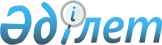 Қостанай облысының 2023-2025 жылдарға арналған облыстық бюджеті туралыҚостанай облысы мәслихатының 2022 жылғы 14 желтоқсандағы № 260 шешімі.
       "Қазақстан Республикасындағы жергiлiктi мемлекеттік басқару және өзiн-өзi басқару туралы" Қазақстан Республикасы Заңының 6-бабы 1-тармағының 1) тармақшасына сәйкес Қостанай облыстық мәслихаты ШЕШТІ:
      1. Қостанай облысының 2023-2025 жылдарға арналған бюджеті тиісінше осы шешімнің 1, 2 және 3-қосымшаларына сәйкес, оның ішінде 2023 жылға мынадай көлемдерде бекітілсін:
      1) кірістер – 486 490 357,8 мың теңге, оның iшiнде:
      салықтық түсімдер бойынша – 6 120 135,2 мың теңге;
      салықтық емес түсімдер бойынша – 2 184 902,5 мың теңге;
      негiзгi капиталды сатудан түсетiн түсiмдер бойынша – 0,0 мың теңге;
      трансферттер түсімі бойынша – 478 185 320,1 мың теңге;
      2) шығындар – 459 696 239,7 мың теңге;
      3) таза бюджеттiк кредиттеу – 13 360 310,9 мың теңге, оның iшiнде:
      бюджеттік кредиттер – 27 234 059,8 мың теңге;
      бюджеттiк кредиттердi өтеу – 13 873 748,9 мың теңге;
      4) қаржы активтерімен операциялар бойынша сальдо – 30 621 921,0 мың теңге;
      5) бюджет тапшылығы (профициті) – - 17 188 113,8 мың теңге;
      6) бюджет тапшылығын қаржыландыру (профицитін пайдалану) – 17 188 113,8 мың теңге.
      Ескерту. 1-тармақ жаңа редакцияда - Қостанай облысы мәслихатының 11.12.2023 № 82 шешімімен (01.01.2023 бастап қолданысқа енгізіледі).


      2. 2023 жылға арналған облыстық бюджетте облыстық маңызы бар қалалардың бюджеттерінен облыстық бюджетке бюджеттік алып қоюлар көлемі 72 008 075,0 мың теңге сомасында көзделгені ескерілсін, оның ішінде:
      Бейімбет Майлин ауданынан – 1 295 788,0 мың теңге;
      Жітіқара ауданынан – 921 395,0 мың теңге;
      Қарасу ауданынан – 199 947,0 мың теңге;
      Қостанай ауданынан – 3 153 664,0 мың теңге;
      Федоров ауданынан – 393 101,0 мың теңге;
      Қостанай қаласынан – 39 622 337,0 мың теңге;
      Лисаков қаласынан – 2 111 442,0 мың теңге;
      Рудный қаласынан – 24 310 401,0 мың теңге.
      3. 2023 жылға арналған облыстық бюджетте облыстық бюджеттен аудандар мен облыстық маңызы бар қала бюджеттеріне берілетін субвенциялар көлемі 7 060 920,0 мың теңге сомасында көзделгені ескерілсін, оның ішінде:
      Алтынсарин ауданынан – 301 213,0 мың теңге;
      Амангелді ауданынан – 641 609,0 мың теңге;
      Әулиекөл ауданынан – 558 266,0 мың теңге;
      Денисов ауданынан – 268 749,0 мың теңге;
      Жангелдин ауданынан – 1 471 033,0 мың теңге;
      Қамысты ауданынан – 266 528,0 мың теңге;
      Қарабалық ауданынан – 65 420,0 мың теңге;
      Меңдіқара ауданынан – 199 423,0 мың теңге;
      Науырзым ауданынан – 1 136 438,0 мың теңге;
      Сарыкөл ауданынан – 418 439,0 мың теңге;
      Ұзынкөл ауданынан – 396 105,0 мың теңге;
      Арқалық қаласынан – 1 337 697,0 мың теңге.
      4. 2023 жылға арналған облыстық бюджетте республикалық бюджеттен ағымдағы нысаналы трансферттер мен кредиттеу сомаларының түсімі көзделгені ескерілсін, оның ішінде:
      1) "Жайлы мектеп" пилоттық ұлттық жобасы шеңберінде салынған орта білім беру объектілерін күтіп-ұстауға;
      2) ауыл халқының кірістерін арттыру жөніндегі жобаны ауқымды түрде қолдану үшін ауыл халқына микрокредиттер беруге;
      3) жастардың кәсіпкерлік бастамасына жәрдемдесуге.
      5. 2023 жылға арналған облыстық бюджетте мамандарды әлеуметтік қолдау шараларын іске асыру үшін республикалық бюджеттен кредит беру сомаларының түсімі көзделгені ескерілсін.
      Көрсетілген кредит берудің сомаларын бөлу Қостанай облысы әкімдігінің қаулысы негізінде жүзеге асырылады.
      6. 2023 жылға арналған облыстық бюджетте республикалық бюджеттен қаражат, оның ішінде нысаналы трансферттер түсімінің көзделгені ескерілсін:
      1) "Жайлы мектеп" пилоттық ұлттық жобасы шеңберінде орта білім беру объектілерін салуға;
      2) денсаулық сақтау объектілерін салу, реконструкциялау және Алматы облысының облыстық бюджетіне, Алматы қаласының бюджетіне денсаулық сақтау объектілерін сейсмикалық күшейту үшін, сондай-ақ инфекциялық ауруханаларды орналастыру үшін тез салынатын кешендер құруға;
      3) инженерлік-коммуникациялық инфрақұрылымды дамыту және (немесе) жайластыруға;
      4) "Қуатты өңірлер – ел дамуының драйвері" ұлттық жобасы шеңберінде қалаларда сумен жабдықтау және су бұру жүйесін дамытуға;
      5) "Қуатты өңірлер – ел дамуының драйвері" ұлттық жобасы шеңберінде ауылдық елді мекендерде сумен жабдықтау және су бұру жүйесін дамытуға;
      6) газ тасымалдау жүйесін дамытуға;
      7) Машина жасау саласының жобаларын іске асыру мақсатында "Тобыл" әлеуметтік-кәсіпкерлік корпорациясы" Акционерлік қоғамының (АҚ) жарғылық капиталын ұлғайту үшін Қостанай облысының бюджетін дамытуға;
      8) индустриялық инфрақұрылымды дамытуға.
      Осы тармақтың 3), 4), 5) және 6) тармақшаларында көзделген трансферттерді бөлу Қостанай облысы әкімдігінің қаулысы негізінде жүзеге асырылады.
      7. 2023 жылға арналған облыстық бюджетте Қазақстан Республикасының Ұлттық қорынан келесілерге нысаналы трансферттер түсімі көзделгені ескерілсін:
      1) "Жайлы мектеп" пилоттық ұлттық жобасы шеңберінде орта білім беру объектілерін салуға;
      2) "Қуатты өңірлер – ел дамуының драйвері" ұлттық жобасы шеңберінде Қазақстан Республикасының Ұлттық қорынан берілетін нысаналы трансферт есебінен ауылдық елді мекендерде сумен жабдықтау және су бұру жүйесін дамытуға;
      3) газ тасымалдау жүйесін дамытуға;
      4) көлік инфрақұрылымын дамытуға;
      5) "Ауыл – Ел бесігі" жобасы шеңберінде ауылдық елді мекендерде әлеуметтік және инженерлік инфрақұрылымды дамытуға.
      Көрсетілген трансферттерді бөлу Қостанай облысы әкімдігінің қаулысы негізінде жүзеге асырылады (осы тармақтың 1) тармақшасында көзделген нысаналы трансферттерді қоспағанда).
      8. 2023 жылға арналған аудандық (облыстық маңызы бар қалалардың) бюджеттерге салық түсімдерін бөлу нормативтері мынадай мөлшерде белгіленсін:
      1) ірі кәсіпкерлік субъектілерінен және мұнай секторы ұйымдарынан түсетін түсімдерді қоспағанда, заңды тұлғалардан ұсталатын корпоративтік табыс салығы бойынша 100% мөлшерінде;
      2) төлем көзінен салық салынатын табыстардан ұсталатын жеке табыс салығы бойынша 100% мөлшерінде, Әулиекөл ауданын – 95,0%, Жітіқара ауданын – 95,0%, Қамысты ауданын – 82,0%, Қарабалық ауданын – 95,0%, Қарасу ауданын – 85,0%, Сарыкөл ауданын – 87,0%, Қостанай қаласын – 84,0%, Рудный қаласын қоспағанда – 83,0% мөлшерінде;
      3) төлем көзінен салық салынбайтын табыстардан ұсталатын жеке табыс салығы бойынша100% мөлшерінде;
      4) төлем көзінен салық салынбайтын шетел азаматтарының табыстарынан ұсталатын жеке табыс салығы бойынша 100% мөлшерінде;
      5) әлеуметтік салық бойынша 100% мөлшерінде.
      Ескерту. 8-тармаққа өзгерістер енгізілді - Қостанай облысы мәслихатының 07.06.2023 № 25 (01.01.2023 бастап қолданысқа енгізіледі); 11.08.2023 № 41 (01.01.2023 бастап қолданысқа енгізіледі) шешімдерімен.


      9. 2023 жылға арналған өңірдің әлеуметтік-экономикалық дамуына және оның инфрақұрылымын дамытуға жер қойнауын пайдаланушылардың аударымдарының түсімдерін бөлу нормативтері облыстық бюджетке 100% мөлшерінде белгіленсін.
      10. Қостанай облысының жергілікті атқарушы органының 2023 жылға арналған резерві 500 000,0 мың теңге сомасында бекітілсін.
      11. 2023 жылғы 31 желтоқсанға Қостанай облысының жергілікті атқарушы органының борыш лимиті 128 118 517,2 мың теңге мөлшерінде белгіленсін.
      Ескерту. 11-тармақ жаңа редакцияда - Қостанай облысы мәслихатының 07.06.2023 № 25 шешімімен (01.01.2023 бастап қолданысқа енгізіледі).


      12. 2023 жылға арналған облыстық бюджетті атқару процесінде секвестрлеуге жатпайтын бюджеттік бағдарламалардың тізбесі осы шешімнің 4-қосымшасына сәйкес бекітілсін.
      13. Осы шешім 2023 жылғы 1 қаңтардан бастап қолданысқа енгізіледі.
       "КЕЛІСІЛДІ"
      "Қостанай облысы әкімдігінің
      экономика және бюджеттік
      жоспарлау басқармасы"
      мемлекеттік мекемесінің басшысы
      ________________ Г. Мұсағазина
      2022 жылғы 14 желтоқсан Қостанай облысының 2023 жылға арналған облыстық бюджеті
      Ескерту. 1-қосымша жаңа редакцияда - Қостанай облысы мәслихатының 11.12.2023 № 82 шешімімен (01.01.2023 бастап қолданысқа енгізіледі). Қостанай облысының 2024 жылға арналған облыстық бюджеті
      Ескерту. 2-қосымша жаңа редакцияда - Қостанай облысы мәслихатының 11.12.2023 № 82 шешімімен (01.01.2023 бастап қолданысқа енгізіледі). Қостанай облысының 2025 жылға арналған облыстық бюджеті
      Ескерту. 3-қосымша жаңа редакцияда - Қостанай облысы мәслихатының 11.12.2023 № 82 шешімімен (01.01.2023 бастап қолданысқа енгізіледі). 2023 жылға арналған облыстық бюджетті атқару процесінде секвестрлеуге жатпайтын бюджеттік бағдарламалардың тізбесі
					© 2012. Қазақстан Республикасы Әділет министрлігінің «Қазақстан Республикасының Заңнама және құқықтық ақпарат институты» ШЖҚ РМК
				
      Қостанай облыстық мәслихатының хатшысы 

С. Ещанов
Мәслихаттың2022 жылғы 14 желтоқсандағы№ 260 шешіміне1-қосымша
Санаты
Санаты
Санаты
Санаты
Санаты
Сомасы, мың теңге
Сыныбы
Сыныбы
Сыныбы
Сыныбы
Сомасы, мың теңге
Кіші сыныбы
Кіші сыныбы
Кіші сыныбы
Сомасы, мың теңге
Атауы
Сомасы, мың теңге
I. Кірістер
486 490 357,8
1
Салықтық түсімдер
6 120 135,2
05
Тауарларға, жұмыстарға және көрсетілетін қызметтерге салынатын iшкi салықтар
6 120 135,2
3
Табиғи және басқа да ресурстарды пайдаланғаны үшін түсетін түсімдер
6 076 635,2
4
Кәсiпкерлiк және кәсiби қызметтi жүргiзгенi үшiн алынатын алымдар
43 500,0
2
Салықтық емес түсiмдер
2 184 902,5
01
Мемлекеттік меншіктен түсетін кірістер
2 184 902,5
7
Мемлекеттік бюджеттен берілген кредиттер бойынша сыйақылар 
2 184 902,5
4
Трансферттердің түсімдері
478 185 320,1
01
Төмен тұрған мемлекеттiк басқару органдарынан трансферттер
75 367 657,1
2
Аудандық (облыстық маңызы бар қалалардың) бюджеттерден трансферттер
75 367 657,1
02
Мемлекеттiк басқарудың жоғары тұрған органдарынан түсетiн трансферттер
402 817 663,0
1
Республикалық бюджеттен түсетiн трансферттер
402 817 663,0
Функционалдық топ
Функционалдық топ
Функционалдық топ
Функционалдық топ
Функционалдық топ
Сомасы, мың теңге
Кіші функция
Кіші функция
Кіші функция
Кіші функция
Сомасы, мың теңге
Бюджеттік бағдарламалардың әкімшісі
Бюджеттік бағдарламалардың әкімшісі
Бюджеттік бағдарламалардың әкімшісі
Сомасы, мың теңге
Бағдарлама
Бағдарлама
Сомасы, мың теңге
Атауы
Сомасы, мың теңге
II. Шығындар
459 696 239,7
01
Жалпы сипаттағы мемлекеттiк көрсетілетін қызметтер
5 555 556,8
1
Мемлекеттiк басқарудың жалпы функцияларын орындайтын өкiлдi, атқарушы және басқа органдар
4 345 328,0
110
Облыс мәслихатының аппараты
134 140,3
001
Облыс мәслихатының қызметін қамтамасыз ету жөніндегі қызметтер
134 140,3
120
Облыс әкімінің аппараты
3 559 590,6
001
Облыс әкімінің қызметін қамтамасыз ету жөніндегі қызметтер 
2 408 292,7
004
Мемлекеттік органның күрделі шығыстары
227 849,7
007
Ведомстволық бағыныстағы мемлекеттік мекемелер мен ұйымдардың күрделі шығыстары
141 292,3
009
Әкімдерді сайлауды қамтамасыз ету және өткізу
669 528,5
113
Төменгі тұрған бюджеттерге берілетін нысаналы ағымдағы трансферттер
112 627,4
282
Облыстың тексеру комиссиясы
507 909,7
001
Облыстың тексеру комиссиясының қызметін қамтамасыз ету жөніндегі қызметтер 
504 147,3
003
Мемлекеттік органның күрделі шығыстары
3 762,4
752
Облыстың қоғамдық даму басқармасы
143 687,4
075
Облыс Қазақстан халқы Ассамблеясының қызметін қамтамасыз ету
143 687,4
2
Қаржылық қызмет
607 380,0
257
Облыстың қаржы басқармасы
448 013,0
001
Жергілікті бюджетті атқару атқару, коммуналдық меншікті басқару және бюджеттік жоспарлау саласындағы мемлекеттік саясатты іске асыру жөніндегі қызметтер
433 185,6
009
Жекешелендіру, коммуналдық меншікті басқару, жекешелендіруден кейінгі қызмет және осыған байланысты дауларды реттеу
1 937,4
013
Мемлекеттік органның күрделі шығыстары
12 890,0
718
Облыстың мемлекеттік сатып алу басқармасы
159 367,0
001
Жергілікті деңгейде мемлекеттік сатып алуды басқару саласындағы мемлекеттік саясатты іске асыру жөніндегі қызметтер
159 367,0
5
Жоспарлау және статистикалық қызмет
423 515,4
258
Облыстың экономика және бюджеттік жоспарлау басқармасы
423 515,4
001
Экономикалық саясатты, мемлекеттік жоспарлау жүйесін қалыптастыру мен дамыту саласындағы мемлекеттік саясатты іске асыру жөніндегі қызметтер
403 109,1
005
Мемлекеттік органның күрделі шығыстары
15 553,8
061
Бюджеттік инвестициялар және мемлекеттік-жекешелік әріптестік, оның ішінде концессия мәселелері жөніндегі құжаттаманы сараптау және бағалау
4 852,5
9
Жалпы сипаттағы өзге де мемлекеттiк қызметтер
179 333,4
269
Облыстың дін істері басқармасы
165 589,5
001
Жергілікті деңгейде дін істер саласындағы мемлекеттік саясатты іске асыру жөніндегі қызметтер
54 474,5
005
Өңірде діни ахуалды зерделеу және талдау
111 115,0
288
Облыстың құрылыс, сәулет және қала құрылысы басқармасы
13 743,9
061
Мемлекеттік органдардың объектілерін дамыту
13 743,9
02
Қорғаныс
1 168 728,6
1
Әскери мұқтаждар
297 513,6
120
Облыс әкімінің аппараты
297 513,6
010
Жалпыға бірдей әскери міндетті атқару шеңберіндегі іс-шаралар
123 629,0
011
Аумақтық қорғанысты даярлау және облыс ауқымдағы аумақтық қорғаныс
173 884,6
2
Төтенше жағдайлар жөнiндегi жұмыстарды ұйымдастыру
871 215,0
287
Облыстық бюджеттен қаржыландырылатын табиғи және техногендік сипаттағы төтенше жағдайлар, азаматтық қорғаныс саласындағы уәкілетті органдардың аумақтық органы
871 215,0
002
Аумақтық органның және ведомстволық бағынысты мемлекеттік мекемелерінің күрделі шығыстары
711 035,8
004
Облыс ауқымдағы төтенше жағдайлардың алдын алу және оларды жою
160 179,2
03
Қоғамдық тәртіп, қауіпсіздік, құқықтық, сот, қылмыстық-атқару қызметі
14 263 853,0
1
Құқық қорғау қызметi
14 263 853,0
252
Облыстық бюджеттен қаржыландырылатын атқарушы ішкі істер органы
14 262 654,4
001
Облыс аумағында қоғамдық тәртіптті және қауіпсіздікті сақтауды қамтамасыз ету саласындағы мемлекеттік саясатты іске асыру жөніндегі қызметтер
13 420 553,5
003
Қоғамдық тәртіпті қорғауға қатысатын азаматтарды көтермелеу 
7 026,0
006
Мемлекеттік органның күрделі шығыстары
835 074,9
288
Облыстың құрылыс, сәулет және қала құрылысы басқармасы
1 198,6
053
Қоғамдық тәртіп және қауіпсіздік объектілерін салу
1 198,6
04
Бiлiм беру
199 092 685,5
1
Мектепке дейiнгi тәрбие және оқыту
19 938 589,4
261
Облыстың білім басқармасы
19 310 867,7
081
Мектепке дейінгі тәрбиелеу және оқыту
2 124 897,0
202
Мектепке дейінгі білім беру ұйымдарында мемлекеттік білім беру тапсырысын іске асыруға
17 185 970,7
288
Облыстың құрылыс, сәулет және қала құрылысы басқармасы
627 721,7
011
Мектепке дейiнгi тәрбие және оқыту объектілерін салу және реконструкциялау
627 721,7
2
Бастауыш, негізгі орта және жалпы орта білім беру
150 363 849,8
261
Облыстың білім басқармасы
125 883 678,6
003
Арнайы білім беретін оқу бағдарламалары бойынша жалпы білім беру
3 767 920,0
006
Мамандандырылған білім беру ұйымдарында дарынды балаларға жалпы білім беру
1 713 474,0
055
Балалар мен жасөспірімдерге қосымша білім беру
5 521 193,1
082
Мемлекеттік бастауыш, негізгі және жалпы орта білім беру ұйымдарында жалпы білім беру
82 502 971,7
083
Ауылдық жерлерде оқушыларды жақын жердегі мектепке дейін тегін алып баруды және одан алып қайтуды ұйымдастыру
431 755,8
203
Мемлекеттік орта білім беру ұйымдарында жан басына шаққандағы қаржыландыруды іске асыруға
31 946 364,0
285
Облыстың дене шынықтыру және спорт басқармасы
6 648 507,1
006
Балалар мен жасөспірімдерге спорт бойынша қосымша білім беру
6 648 507,1
288
Облыстың құрылыс, сәулет және қала құрылысы басқармасы
17 831 664,1
012
Бастауыш, негізгі орта және жалпы орта білім беру объектілерін салу және реконструкциялау
1 323 435,2
069
Қосымша білім беру объектілерін салу және реконструкциялау
5 380 997,9
205
"Жайлы мектеп" пилоттық ұлттық жобасы шеңберінде бастауыш, негізгі орта және жалпы орта білім беру объектілерін салу
11 127 231,0
4
Техникалық және кәсіптік, орта білімнен кейінгі білім беру
15 725 406,1
253
Облыстың денсаулық сақтау басқармасы
1 278 096,9
043
Техникалық және кәсіптік, орта білімнен кейінгі білім беру ұйымдарында мамандар даярлау
1 278 096,9
261
Облыстың білім басқармасы
14 441 216,6
024
Техникалық және кәсіптік білім беру ұйымдарында мамандар даярлау
14 441 216,6
288
Облыстың құрылыс, сәулет және қала құрылысы басқармасы
6 092,6
099
Техникалық және кәсіптік, орта білімнен кейінгі білім беру объектілерін салу және реконструкциялау
6 092,6
5
Мамандарды қайта даярлау және біліктіліктерін арттыру
1 772 044,8
120
Облыс әкімінің аппараты
2 261,7
019
Сайлау процесіне қатысушыларды оқыту
2 261,7
253
Облыстың денсаулық сақтау басқармасы
98 123,0
003
Кадрлардың біліктілігін арттыру және оларды қайта даярлау
98 123,0
261
Облыстың білім басқармасы
1 671 660,1
052
Нәтижелі жұмыспен қамтуды және жаппай кәсіпкерлікті дамытудың 2017 – 2021 жылдарға арналған "Еңбек" мемлекеттік бағдарламасы шеңберінде кадрлардың біліктілігін арттыру, даярлау және қайта даярлау
1 671 660,1
6
Жоғары және жоғары оқу орнынан кейін бiлiм беру
164 674,3
253
Облыстың денсаулық сақтау басқармасы
133 619,0
057
Жоғары, жоғары оқу орнынан кейінгі білімі бар мамандар даярлау және білім алушыларға әлеуметтік қолдау көрсету
133 619,0
261
Облыстың білім басқармасы
31 055,3
057
Жоғары, жоғары оқу орнынан кейінгі білімі бар мамандар даярлау және білім алушыларға әлеуметтік қолдау көрсету
31 055,3
9
Бiлiм беру саласындағы өзге де қызметтер
11 128 121,1
253
Облыстың денсаулық сақтау басқармасы
240,0
034
Денсаулық сақтау жүйесіндегі мемлекеттік білім беру ұйымдарының күрделі шығыстары
240,0
261
Облыстың білім басқармасы
11 127 881,1
001
Жергілікті деңгейде білім беру саласындағы мемлекеттік саясатты іске асыру жөніндегі қызметтер
1 234 044,4
004
Мемлекеттік білім беру ұйымдарында білім беру жүйесін ақпараттандыру
99 878,0
005
Мемлекеттік білім беру ұйымдар үшін оқулықтар мен оқу-әдiстемелiк кешендерді сатып алу және жеткізу
1 141 997,0
007
Облыстық, аудандық (қалалық) ауқымдардағы мектеп олимпиадаларын, мектептен тыс іс-шараларды және конкурстар өткізу
705 869,6
011
Балалар мен жасөспірімдердің психикалық денсаулығын зерттеу және халыққа психологиялық-медициналық-педагогикалық консультациялық көмек көрсету
777 433,0
013
Мемлекеттік органның күрделі шығыстары
34 974,0
029
Білім беру жүйесін әдістемелік және қаржылық сүйемелдеу
2 704 521,0
067
Ведомстволық бағыныстағы мемлекеттік мекемелер мен ұйымдардың күрделі шығыстары
3 930 212,5
080
Нұрсұлтан Назарбаев Қорының "EL UMITI" таланттарын анықтау және қолдау бастамасын іске асыру
12 040,7
086
Жетім баланы (жетім балаларды) және ата-анасының қамқорлығынсыз қалған баланы (балаларды) асырап алғаны үшін 
4 658,2
087
Жетім баланы (жетім балаларды) және ата-аналарының қамқорынсыз қалған баланы (балаларды) күтіп-ұстауға 
482 252,7
05
Денсаулық сақтау
19 429 598,9
2
Халықтың денсаулығын қорғау
7 597 616,9
253
Облыстың денсаулық сақтау басқармасы
3 750 857,0
006
Ана мен баланы қорғау жөніндегі көрсетілетін қызметтер
495 252,9
007
Салауатты өмір салтын насихаттау
81 910,0
041
Облыстардың жергілікті өкілдік органдарының шешімі бойынша тегін медициналық көмектің кепілдік берілген көлемімен қосымша қамтамасыз ету
2 722 939,1
050
Қаржы лизингі шарттарында сатып алынған санитариялық көлік және сервистік қызмет көрсетуді талап ететін медициналық бұйымдар бойынша лизинг төлемдерін өтеу
450 755,0
288
Облыстың құрылыс, сәулет және қала құрылысы басқармасы
3 846 759,9
038
Деңсаулық сақтау объектілерін салу және реконструкциялау
3 846 759,9
3
Мамандандырылған медициналық көмек
1 010 524,0
253
Облыстың денсаулық сақтау басқармасы
1 010 524,0
027
Халыққа иммундық профилактика жүргізу үшін вакциналарды және басқа медициналық иммундық биологиялық препараттарды орталықтандырылған сатып алу және сақтау
1 010 524,0
4
Емханалар
372 666,8
253
Облыстың денсаулық сақтау басқармасы
372 666,8
039
Денсаулық сақтау субъектілерінің медициналық көмегін қамтитын қосымша медициналық көмектің көлемін көрсету, Call-орталықтардың қызметтер көрсетуі және өзге де шығыстар
372 666,8
5
Медициналық көмектiң басқа түрлерi
126 769,5
253
Облыстың денсаулық сақтау басқармасы
126 769,5
029
Облыстық арнайы медициналық жабдықтау базалары
126 769,5
9
Денсаулық сақтау саласындағы өзге де қызметтер
10 322 021,7
253
Облыстың денсаулық сақтау басқармасы
10 322 021,7
001
Жергілікті деңгейде денсаулық сақтау саласындағы мемлекеттік саясатты іске асыру жөніндегі қызметтер
306 002,2
008
Қазақстан Республикасында ЖИТС профилактикасы және оған қарсы күрес жөніндегі іс-шараларды іске асыру
235 966,0
016
Азаматтарды елді мекеннен тыс жерлерде емделу үшін тегін және жеңілдетілген жол жүрумен қамтамасыз ету
18 100,0
018
Денсаулық сақтау саласындағы ақпараттық талдамалық қызметтер
57 731,0
023
Медициналық және фармацевтикалық қызметкерлерді әлеуметтік қолдау
678 500,0
030
Мемлекеттік денсаулық сақтау органдарының күрделі шығыстары
110 534,4
033
Медициналық денсаулық сақтау ұйымдарының күрделі шығыстары
8 915 188,1
06
Әлеуметтiк көмек және әлеуметтiк қамсыздандыру
13 548 257,6
1
Әлеуметтiк қамсыздандыру
9 513 094,4
256
Облыстың жұмыспен қамтуды үйлестіру және әлеуметтік бағдарламалар басқармасы
7 116 987,2
002
Жалпы үлгідегі медициналық-әлеуметтік мекемелерде (ұйымдарда), арнаулы әлеуметтік қызметтер көрсету орталықтарында, әлеуметтік қызмет көрсету орталықтарында қарттар мен мүгедектігі бар адамдарға арнаулы әлеуметтік қызметтер көрсету
1 686 746,6
013
Психоневрологиялық медициналық-әлеуметтік мекемелерде (ұйымдарда), арнаулы әлеуметтік қызметтер көрсету орталықтарында, әлеуметтік қызмет көрсету орталықтарында психоневрологиялық аурулармен ауыратын мүгедектігі бар адамдар үшін арнаулы әлеуметтік қызметтер көрсету
3 547 345,7
014
Оңалту орталықтарында қарттарға, мүгедектігі бар адамдарға, оның ішінде мүгедектігі бар балаларға арнаулы әлеуметтік қызметтер көрсету
561 053,8
015
Балалар психоневрологиялық медициналық-әлеуметтік мекемелерінде (ұйымдарда), арнаулы әлеуметтік қызметтер көрсету орталықтарында, әлеуметтік қызмет көрсету орталықтарында психоневрологиялық патологиялары бар мүгедектігі бар балалар үшін арнаулы әлеуметтік қызметтер көрсету
836 450,1
064
Еңбек мобильділігі орталықтары мен мансап орталықтарының жұмыспен қамту мәселелері жөніндегі азаматтарды әлеуметтік қолдау бойынша қызметін қамтамасыз ету
479 820,5
069
Мүгедектігі бар адамдарды жұмысқа орналастыру үшін арнайы жұмыс орындарын құруға жұмыс берушінің шығындарын субсидиялау
5 570,5
261
Облыстың білім басқармасы
1 777 741,2
015
Жетiм балаларды, ата-анасының қамқорлығынсыз қалған балаларды әлеуметтік қамсыздандыру
1 417 175,8
037
Әлеуметтік сауықтандыру
123 272,0
092
Патронат тәрбиешілерге берілген баланы (балаларды) асырап бағу
237 293,4
288
Облыстың құрылыс, сәулет және қала құрылысы басқармасы
618 366,0
039
Әлеуметтік қамтамасыз ету объектілерін салу және реконструкциялау
618 366,0
2
Әлеуметтiк көмек
2 434 877,6
256
Облыстың жұмыспен қамтуды үйлестіру және әлеуметтік бағдарламалар басқармасы
2 434 877,6
003
Мүгедектігі бар адамдарға әлеуметтік қолдау
55 308,1
068
Жұмыспен қамту бағдарламасы
2 379 569,5
9
Әлеуметтiк көмек және әлеуметтiк қамтамасыз ету салаларындағы өзге де қызметтер
1 600 285,6
256
Облыстың жұмыспен қамтуды үйлестіру және әлеуметтік бағдарламалар басқармасы
1 438 299,0
001
Жергілікті деңгейде жұмыспен қамтуды қамтамасыз ету және халық үшін әлеуметтік бағдарламаларды іске асыру саласында мемлекеттік саясатты іске асыру жөніндегі қызметтер
340 966,7
007
Мемлекеттік органның күрделі шығыстары
11 830,5
044
Жергілікті деңгейде көші-қон іс-шараларын іске асыру
182,2
046
Қазақстан Республикасында мүгедектігі бар адамдардың құқықтарын қамтамасыз етуге және өмір сүру сапасын жақсарту
133 003,4
053
Кохлеарлық импланттарға дәлдеп сөйлеу процессорларын ауыстыру және келтіру бойынша қызмет көрсету
51 930,0
066
Сенім білдірілген агентке жастардың кәсіпкерлік бастамасына жәрдемдесу үшін бюджеттік кредиттер беру жөніндегі қызметтеріне ақы төлеу
8 437,0
067
Ведомстволық бағыныстағы мемлекеттік мекемелер мен ұйымдардың күрделі шығыстары
67 943,7
113
Төменгі тұрған бюджеттерге берілетін нысаналы ағымдағы трансферттер
824 005,5
270
Облыстың еңбек инспекциясы бойынша басқармасы
139 614,2
001
Жергілікті деңгейде еңбек қатынасын реттеу саласындағы мемлекеттік саясатты іске асыру жөніндегі қызметтер
136 908,0
003
Мемлекеттік органның күрделі шығыстары
2 706,2
752
Облыстың қоғамдық даму басқармасы
22 372,4
050
Қазақстан Республикасында мүгедектігі бар адамдардың құқықтарын қамтамасыз етуге және өмір сүру сапасын жақсарту
22 372,4
07
Тұрғын үй-коммуналдық шаруашылық
49 391 673,3
1
Тұрғын үй шаруашылығы
2 393 273,0
279
Облыстың энергетика және тұрғын үй-коммуналдық шаруашылық басқармасы
5 000,0
054
Жеке тұрғын үй қорынан алынған тұрғынжай үшін азамматардың жекелеген санаттарына төлемдер
5 000,0
288
Облыстың құрылыс, сәулет және қала құрылысы басқармасы
2 388 273,0
006
Коммуналдық тұрғын үй қорының тұрғын үйлерін сатып алу
2 388 273,0
2
Коммуналдық шаруашылық
46 998 400,3
279
Облыстың энергетика және тұрғын үй-коммуналдық шаруашылық басқармасы
46 998 400,3
001
Жергілікті деңгейде энергетика және тұрғын үй-коммуналдық шаруашылық саласындағы мемлекеттік саясатты іске асыру жөніндегі қызметтер 
914 138,9
004
Елдi мекендердi газдандыру
10 000,0
032
Ауыз сумен жабдықтаудың баламасыз көздерi болып табылатын сумен жабдықтаудың аса маңызды топтық және жергілікті жүйелерiнен ауыз су беру жөніндегі қызметтердің құнын субсидиялау 
1 933 950,0
113
Төменгі тұрған бюджеттерге берілетін нысаналы ағымдағы трансферттер
4 632 893,3
114
Төменгі тұрған бюджеттерге берілетін нысаналы даму трансферттері
39 507 418,1
08
Мәдениет, спорт, туризм және ақпараттық кеңістiк
14 710 211,5
1
Мәдениет саласындағы қызмет
4 928 755,6
262
Облыстың мәдениет басқармасы
4 928 755,6
001
Жергiлiктi деңгейде мәдениет саласындағы мемлекеттік саясатты іске асыру жөніндегі қызметтер
269 231,4
003
Мәдени-демалыс жұмысын қолдау
1 284 571,6
005
Тарихи-мәдени мұраны сақтауды және оған қолжетімділікті қамтамасыз ету
841 132,0
006
Мемлекеттiк тiлдi және Қазақстан халқының басқа да тiлдерін дамыту
54 538,2
007
Театр және музыка өнерін қолдау
1 829 329,2
032
Ведомстволық бағыныстағы мемлекеттік мекемелер мен ұйымдардың күрделі шығыстары
119 216,8
113
Төменгі тұрған бюджеттерге берілетін нысаналы ағымдағы трансферттер
530 736,4
2
Спорт
6 934 182,6
285
Облыстың дене шынықтыру және спорт басқармасы
6 934 182,5
001
Жергілікті деңгейде дене шынықтыру және спорт саласында мемлекеттік саясатты іске асыру жөніндегі қызметтер
233 059,4
002
Облыстық деңгейде спорт жарыстарын өткізу
154 399,2
003
Әр түрлі спорт түрлері бойынша облыстың құрама командаларының мүшелерін дайындау және республикалық және халықаралық спорт жарыстарына қатысуы
6 172 556,6
005
Мемлекеттік органның күрделі шығыстары
6 990,0
032
Ведомстволық бағыныстағы мемлекеттік мекемелер мен ұйымдардың күрделі шығыстары
98 980,0
113
Төменгі тұрған бюджеттерге берілетін нысаналы ағымдағы трансферттер
268 197,3
288
Облыстың құрылыс, сәулет және қала құрылысы басқармасы
0,1
024
Cпорт объектілерін дамыту
0,1
3
Ақпараттық кеңiстiк
2 469 706,9
262
Облыстың мәдениет басқармасы
611 771,0
008
Облыстық кітапханалардың жұмыс істеуін қамтамасыз ету
611 771,0
739
Облыстың ақпараттандыру, мемлекеттік қызметтер көрсету және архивтер басқармасы 
1 150 047,4
001
Жергілікті деңгейде ақпараттандыру, мемлекеттік қызметтер көрсету, архив ісін басқару жөніндегі мемлекеттік саясатты іске асыру жөніндегі қызметтер 
407 404,2
003
Архив қорының сақталуын қамтамасыз ету
720 382,0
009
Мемлекеттік органның күрделі шығыстары
16 033,2
032
Ведомстволық бағыныстағы мемлекеттік мекемелер мен ұйымдардың күрделі шығыстары
6 228,0
752
Облыстың қоғамдық даму басқармасы
707 888,5
009
Мемлекеттік ақпараттық саясат жүргізу жөніндегі қызметтер
707 888,5
4
Туризм
8 150,1
266
Облыстың кәсiпкерлiк және индустриалдық-инновациялық даму басқармасы
8 150,1
021
Туристік қызметті реттеу
3 651,9
044
Кәсіпкерлік субъектілерінің санитариялық-гигиеналық тораптарды күтіп-ұстауға арналған шығындарының бір бөлігін субсидиялау
4 498,2
9
Мәдениет, спорт, туризм және ақпараттық кеңiстiктi ұйымдастыру жөнiндегi өзге де қызметтер
369 416,3
752
Облыстың қоғамдық даму басқармасы
369 416,3
001
Жергілікті деңгейде қоғамдық даму саласында мемлекеттік саясатты іске асыру жөніндегі қызметтер
277 837,3
003
Мемлекеттік органның күрделі шығыстары
6 190,0
006
Жастар саясаты саласында іс-шараларды іске асыру
85 389,0
09
Отын-энергетика кешенi және жер қойнауын пайдалану
2 808 080,1
1
Отын және энергетика
919 302,7
279
Облыстың энергетика және тұрғын үй-коммуналдық шаруашылық басқармасы
919 302,7
007
Жылу-энергетикалық жүйені дамыту
825 249,7
050
Жылыту маусымын іркіліссіз өткізу үшін энергия өндіруші ұйымдардың отын сатып алуға шығындарын субсидиялау
94 053,0
9
Отын-энергетика кешені және жер қойнауын пайдалану саласындағы өзге де қызметтер
1 888 777,4
279
Облыстың энергетика және тұрғын үй-коммуналдық шаруашылық басқармасы
1 888 777,4
071
Газ тасымалдау жүйесін дамыту 
1 888 777,4
10
Ауыл, су, орман, балық шаруашылығы, ерекше қорғалатын табиғи аумақтар, қоршаған ортаны және жануарлар дүниесін қорғау, жер қатынастары
51 018 583,3
1
Ауыл шаруашылығы
43 282 790,1
719
Облыстың ветеринария басқармасы
3 362 885,2
001
Жергілікті деңгейде ветеринария саласындағы мемлекеттік саясатты іске асыру жөніндегі қызметтер
378 564,4
008
Мал қорымдарын (биотермиялық шұңқырларды) салуды, реконструкциялауды ұйымдастыру және оларды күтіп-ұстауды қамтамасыз ету
97 896,1
009
Ауру жануарларды санитариялық союды ұйымдастыру
25 921,2
010
Қаңғыбас иттер мен мысықтарды аулауды және жоюды ұйымдастыру
12 596,1
011
Жануарлардың саулығы мен адамның денсаулығына қауіп төндіретін, алып қоймай залалсыздандырылған (зарарсыздандырылған) және қайта өңделген жануарлардың, жануарлардан алынатын өнім мен шикізаттың құнын иелеріне өтеу
4 864,9
012
Жануарлардың энзоотиялық ауруларының профилактикасы мен диагностикасы бойынша ветеринариялық іс-шаралар жүргізу
189 242,8
013
Ауыл шаруашылығы жануарларын сәйкестендіру жөніндегі іс-шараларды өткізу
109 806,4
014
Эпизоотияға қарсы іс-шаралар жүргізу
2 459 793,3
028
Уақытша сақтау пунктына ветеринариялық препараттарды тасымалдау бойынша қызметтер 
4 821,6
030
Жануарлардың энзоотиялық ауруларының профилактикасы мен диагностикасына арналған ветеринариялық препараттарды, олардың профилактикасы мен диагностикасы жөніндегі қызметтерді орталықтандырып сатып алу, оларды сақтауды және аудандардың (облыстық маңызы бар қалалардың) жергілікті атқарушы органдарына тасымалдауды (жеткізуді) ұйымдастыру
79 378,4
741
Облыстың ауыл шаруашылығы және жер қатынастары басқармасы
39 919 904,9
002
Тұқым шаруашылығын дамытуды субсидиялау
1 730 000,0
005
Саны зиян тигізудің экономикалық шегінен жоғары зиянды және аса қауіпті зиянды организмдерге, карантинді объектілерге қарсы өңдеулер жүргізуге арналған пестицидтердің, биоагенттердiң (энтомофагтардың) құнын субсидиялау
4 625 796,0
008
Басым дақылдардың өндірісін дамытуды субсидиялау
1 130 404,0
018
Пестицидтерді (улы химикаттарды) залалсыздандыру
998,9
045
Тұқымдық және көшет отырғызылатын материалдың сорттық және себу сапаларын анықтау 
180 600,0
046
Тракторларды, олардың тіркемелерін, өздігінен жүретін ауыл шаруашылығы, мелиоративтік және жол-құрылыс машиналары мен тетіктерін мемлекеттік есепке алу және тіркеу
38 594,0
047
Тыңайтқыштар (органикалықтарды қоспағанда) құнын субсидиялау
3 000 000,0
050
Инвестициялар салынған жағдайда агроөнеркәсіптік кешен субъектісі көтерген шығыстардың бөліктерін өтеу
11 553 190,0
053
Мал шаруашылығы өнімдерінің өнімділігін және сапасын арттыруды, асыл тұқымды мал шаруашылығын дамытуды субсидиялау
7 150 000,0
055
Агроөнеркәсіптік кешен субъектілерін қаржылық сауықтыру жөніндегі бағыт шеңберінде кредиттік және лизингтік міндеттемелер бойынша пайыздық мөлшерлемені субсидиялау
16 018,0
056
Ауыл шаруашылығы малын, техниканы және технологиялық жабдықты сатып алуды кредиттеу, сондай-ақ лизинг беру кезінде сыйақы мөлшерлемесін субсидиялау
9 046 233,0
057
Мал шаруашылығы саласында терең қайта өңдеуден өткізілетін өнімдерді өндіру үшін ауыл шаруашылығы өнімін сатып алуға жұмсайтын өңдеуші кәсіпорындардың шығындарын субсидиялау
1 193 956,0
077
Ішкі нарыққа реттеушілік әсер ету үшін азық-түлік астығын өткізу кезінде агроөнеркәсіптік кешен саласындағы ұлттық компанияның шеккен шығыстарын өтеуді субсидиялау
254 115,0
3
Орман шаруашылығы
4 050 562,4
254
Облыстың табиғи ресурстар және табиғат пайдалануды реттеу басқармасы
4 050 562,4
005
Ормандарды сақтау, қорғау, молайту және орман өсiру
3 994 822,8
006
Жануарлар дүниесін қорғау 
49 955,0
104
Инвестициялық салымдар кезінде балық шаруашылығы субъектісі шеккен шығыстардың бір бөлігін өтеу
5 784,6
4
Балық шаруашылығы
45 535,9
254
Облыстың ауыл шаруашылығы басқармасы
45 535,9
034
Акваөсіру (балық өсіру шаруашылығы), сондай-ақ асыл тұқымды балық өсіру өнімінің өнімділігі мен сапасын арттыруды субсидиялау
45 535,9
5
Қоршаған ортаны қорғау
3 106 476,9
254
Облыстың табиғи ресурстар және табиғат пайдалануды реттеу басқармасы
3 106 476,9
001
Жергілікті деңгейде қоршаған ортаны қорғау саласындағы мемлекеттік саясатты іске асыру жөніндегі қызметтер
403 454,2
008
Қоршаған ортаны қорғау бойынша іс-шаралар 
151 751,9
013
Мемлекеттік органның күрделі шығыстары
18 760,0
032
Ведомстволық бағыныстағы мемлекеттік мекемелер мен ұйымдардың күрделі шығыстары
2 394 466,6
113
Төменгі тұрған бюджеттерге берілетін нысаналы ағымдағы трансферттер
137 044,2
114
Төменгі тұрған бюджеттерге берілетін нысаналы даму трансферттері
1 000,0
9
Ауыл, су, орман, балық шаруашылығы, қоршаған ортаны қорғау және жер қатынастары саласындағы басқа да қызметтер
533 218,0
719
Облыстың ветеринария басқармасы
26 277,5
032
Қараусыз қалған және қаңғыбас жануарларды уақытша ұстау
6 333,5
033
Қараусыз қалған және қаңғыбас жануарларды сәйкестендіру
2 831,7
034
Қаңғыбас жануарларды егу және зарарсыздандыру
16 233,5
035
Иелері халықтың әлеуметтік осал топтарына жататын үй жануарларын сәйкестендіру
878,8
741
Облыстың ауыл шаруашылығы және жер қатынастары басқармасы
506 940,5
001
Жергілікте деңгейде ауыл шаруашылығы және жер қатынастарын реттеу саласындағы мемлекеттік саясатты іске асыру жөніндегі қызметтер
469 578,2
113
Төменгі тұрған бюджеттерге берілетін нысаналы ағымдағы трансферттер
37 362,3
11
Өнеркәсіп, сәулет, қала құрылысы және құрылыс қызметі
21 776 703,6
2
Сәулет, қала құрылысы және құрылыс қызметі
21 776 703,6
288
Облыстың құрылыс, сәулет және қала құрылысы басқармасы
21 652 449,6
001
Жергілікті деңгейде құрлыс, сәулет және қала құрылысы саласындағы мемлекеттік саясатты іске асыру жөніндегі қызметтер
363 425,2
003
Мемлекеттік органның күрделі шығыстары
16 338,3
004
Қала құрылысын дамытудың кешенді схемаларын және елді мекендердің бас жоспарларын әзірлеу
199 839,2
050
Төтенше жағдайлар нәтижесінде зардап шеккен әлеуметтік сала объектілерін және азаматтардың тұрғын үйлерін қалпына келтіру жөніндегі іс-шаралар
108 475,7
113
Төменгі тұрған бюджеттерге берілетін нысаналы ағымдағы трансферттер
263 418,8
114
Төменгі тұрған бюджеттерге берілетін нысаналы даму трансферттері
20 700 952,4
724
Облыстың мемлекеттік сәулет-құрылыс бақылауы басқармасы
124 254,0
001
Жергілікті деңгейде мемлекеттік сәулет-құрылыс бақылау саласындағы мемлекеттік саясатты іске асыру жөніндегі қызметтер
124 254,0
12
Көлiк және коммуникация
41 774 025,6
1
Автомобиль көлiгi
17 232 041,3
268
Облыстың жолаушылар көлігі және автомобиль жолдары басқармасы
17 232 041,3
002
Көлік инфрақұрылымын дамыту
3 857 146,6
003
Автомобиль жолдарының жұмыс істеуін қамтамасыз ету
2 373 362,2
028
Көлiк инфрақұрылымының басым жобаларын іске асыру
11 001 532,5
9
Көлiк және коммуникациялар саласындағы өзге де қызметтер
24 541 984,3
268
Облыстың жолаушылар көлігі және автомобиль жолдары басқармасы
24 541 984,3
001
Жергілікті деңгейде көлік және коммуникация саласындағы мемлекеттік саясатты іске асыру жөніндегі қызметтер
354 021,1
005
Әлеуметтiк маңызы бар ауданаралық (қалааралық) қатынастар бойынша жолаушылар тасымалын субсидиялау
154 220,9
113
Төменгі тұрған бюджеттерге берілетін нысаналы ағымдағы трансферттер
22 452 299,1
114
Төменгі тұрған бюджеттерге берілетін нысаналы даму трансферттері
1 581 443,2
13
Басқалар
10 659 393,0
3
Кәсiпкерлiк қызметтi қолдау және бәсекелестікті қорғау
5 812 938,4
266
Облыстың кәсіпкерлік және индустриалдық-инновациялық даму басқармасы
4 368 990,0
005
2021 – 2025 жылдарға арналған кәсіпкерлікті дамыту жөніндегі ұлттық жоба шеңберінде жеке кәсіпкерлікті қолдау
54 000,0
007
Мемлекеттік инвестициялық саясатты іске асыруға "Даму" кәсіпкерлікті дамыту қоры" АҚ-ға кредит беру
500 000,0
010
2021 – 2025 жылдарға арналған кәсіпкерлікті дамыту жөніндегі ұлттық жоба және Басым жобаларға кредит беру тетігі шеңберінде кредиттер бойынша пайыздық мөлшерлемені субсидиялау
3 541 767,0
011
2021 – 2025 жылдарға арналған кәсіпкерлікті дамыту жөніндегі ұлттық жоба және Басым жобаларға кредит беру тетігі шеңберінде шағын және орта бизнеске кредиттерді ішінара кепілдендіру
243 223,0
082
"Бизнестің жол картасы-2025" бизнесті қолдау мен дамытудың мемлекеттік бағдарламасы шеңберінде жаңа бизнес-идеяларды іске асыру үшін жас кәсіпкерлерге мемлекеттік гранттар беру
30 000,0
288
Облыстың құрылыс, сәулет және қала құрылысы басқармасы
1 443 948,4
051
2021 – 2025 жылдарға арналған кәсіпкерлікті дамыту жөніндегі ұлттық жоба шеңберінде индустриялық инфрақұрылымды дамыту
1 443 948,4
9
Басқалар
4 846 454,6
253
Облыстың денсаулық сақтау басқармасы
6 546,0
096
Мемлекеттік-жекешелік әріптестік жобалар бойынша мемлекеттік міндеттемелерді орындау
6 546,0
257
Облыстың қаржы басқармасы
161 501,8
012
Облыстық жергілікті атқарушы органының резервi
161 501,8
261
Облыстың білім басқармасы
2 741 579,3
079
"Ауыл-Ел бесігі" жобасы шеңберінде ауылдық елді мекендердегі әлеуметтік және инженерлік инфрақұрылым бойынша іс-шараларды іске асыру
2 045 385,3
096
Мемлекеттік-жекешелік әріптестік жобалар бойынша мемлекеттік міндеттемелерді орындау
696 194,0
266
Облыстың кәсіпкерлік және индустриалдық-инновациялық даму басқармасы
354 258,9
001
Жергілікті деңгейде кәсіпкерлік және индустриалдық-инновациялық қызметті дамыту саласындағы мемлекеттік саясатты іске асыру жөніндегі қызметтер
281 286,2
003
Мемлекеттік органның күрделі шығыстары
16 277,0
004
Индустриялық-инновациялық қызметті мемлекеттік қолдау шеңберінде іс-шаралар іске асыру
56 695,7
285
Облыстың дене шынықтыру және спорт басқармасы
950 743,0
096
Мемлекеттік-жекешелік әріптестік жобалар бойынша мемлекеттік міндеттемелерді орындау
950 743,0
288
Облыстың құрылыс, сәулет және қала құрылысы басқармасы
631 825,6
093
"Ауыл-Ел бесігі" жобасы шеңберінде ауылдық елді мекендердегі әлеуметтік және инженерлік инфрақұрылымдарды дамыту
498 825,6
096
Мемлекеттік-жекешелік әріптестік жобалар бойынша мемлекеттік міндеттемелерді орындау
133 000,0
14
Борышқа қызмет көрсету
2 822 185,2
1
Борышқа қызмет көрсету
2 822 185,2
257
Облыстың қаржы басқармасы
2 822 185,2
004
Жергілікті атқарушы органдардың борышына қызмет көрсету
2 818 666,0
016
Жергілікті атқарушы органдардың республикалық бюджеттен қарыздар бойынша сыйақылар мен өзге де төлемдерді төлеу бойынша борышына қызмет көрсету
3 519,2
15
Трансферттер
11 676 703,7
1
Трансферттер
11 676 703,7
257
Облыстың қаржы басқармасы
11 676 703,7
007
Субвенциялар
7 060 920,0
011
Пайдаланылмаған (толық пайдаланылмаған) нысаналы трансферттерді қайтару
66 182,9
017
Нысаналы мақсатқа сай пайдаланылмаған нысаналы трансферттерді қайтару
94,2
026
Заңнаманың өзгеруіне байланысты жоғары тұрған бюджеттен төмен тұрған бюджеттерге өтемақыға берілетін ағымдағы нысаналы трансферттер
3 834 250,0
049
Бюджет заңнамасымен қарастырылған жағдайларда жалпы сипаттағы трансферттерді қайтару
206 618,0
053
Қазақстан Республикасының Ұлттық қорынан берілетін нысаналы трансферт есебінен республикалық бюджеттен бөлінген пайдаланылмаған (түгел пайдаланылмаған) нысаналы трансферттердің сомасын қайтару
508 638,6
ІІІ. Таза бюджеттік кредиттеу
13 360 310,9
Бюджеттік кредиттер
27 234 059,8
06
Әлеуметтiк көмек және әлеуметтiк қамсыздандыру
1 150 000,0
9
Әлеуметтiк көмек және әлеуметтiк қамтамасыз ету салаларындағы өзге де қызметтер
1 150 000,0
256
Облыстың жұмыспен қамтуды үйлестіру және әлеуметтік бағдарламалар басқармасы
1 150 000,0
063
Жастардың кәсіпкерлік бастамашылығына жәрдемдесу үшін бюджеттік кредиттер беру
1 150 000,0
07
Тұрғын үй-коммуналдық шаруашылық
8 454 823,8
1
Тұрғын үй шаруашылығы
8 454 823,8
288
Облыстың құрылыс, сәулет және қала құрылысы басқармасы
7 404 823,8
009
Аудандардың (облыстық маңызы бар қалалардың) бюджеттеріне тұрғын үй жобалауға және салуға кредит беру
7 404 823,8
752
Облыстың қоғамдық даму басқармасы
1 050 000,0
012
Алдын ала және аралық тұрғын үй қарыздарын беру үшін "Отбасы банк" тұрғын үй құрылыс жинақ банкі" АҚ-ға бюджеттік кредит беру
1 050 000,0
10
Ауыл, су, орман, балық шаруашылығы, ерекше қорғалатын табиғи аумақтар, қоршаған ортаны және жануарлар дүниесін қорғау, жер қатынастары
17 629 236,0
1
Ауыл шаруашылығы
16 600 000,0
741
Облыстың ауыл шаруашылығы және жер қатынастары басқармасы
16 600 000,0
087
Ауыл халқының кірістерін арттыру жөніндегі жобаны ауқымды түрде қолдану үшін ауыл халқына микрокредиттер беруге кредит беру
1 600 000,0
092
Агроөнеркәсіптік кешендегі инвестициялық жобаларға кредит беру
15 000 000,0
9
Ауыл, су, орман, балық шаруашылығы, қоршаған ортаны қорғау және жер қатынастары саласындағы басқа да қызметтер
1 029 236,0
258
Облыстың экономика және бюджеттік жоспарлау басқармасы
1 029 236,0
007
Мамандарды әлеуметтік қолдау шараларын іске асыру үшін жергілікті атқарушы органдарға берілетін бюджеттік кредиттер
1 029 236,0
Санаты
Санаты
Санаты
Санаты
Санаты
Сомасы, мың теңге
Сыныбы
Сыныбы
Сыныбы
Сыныбы
Сомасы, мың теңге
Кішi сыныбы
Кішi сыныбы
Кішi сыныбы
Сомасы, мың теңге
Ерекшелігі
Ерекшелігі
Сомасы, мың теңге
Бюджеттік кредиттерді өтеу 
13 873 748,9
5
Бюджеттік кредиттерді өтеу 
13 873 748,9
01
Бюджеттік кредиттерді өтеу 
13 873 748,9
1
Мемлекеттік бюджеттен берілген бюджеттік кредиттерді өтеу
13 873 748,9
ІV. Қаржы активтерімен операциялар бойынша сальдо
30 621 921,0
Қаржы активтерін сатып алу
30 621 921,0
13
Басқалар
30 621 921,0
9
Басқалар
30 621 921,0
266
Облыстың кәсіпкерлік және индустриалдық-инновациялық даму басқармасы
30 000 000,0
065
Заңды тұлғалардың жарғылық капиталын қалыптастыру немесе ұлғайту
30 000 000,0
268
Облыстың жолаушылар көлігі және автомобиль жолдары басқармасы
280 787,0
065
Заңды тұлғалардың жарғылық капиталын қалыптастыру немесе ұлғайту
280 787,0
279
Облыстың энергетика және тұрғын үй-коммуналдық шаруашылық басқармасы
341 134,0
065
Заңды тұлғалардың жарғылық капиталын қалыптастыру немесе ұлғайту
341 134,0
V. Бюджет тапшылығы (профициті)
-17 188 113,8
VІ. Бюджет тапшылығын қаржыландыру (профицитін пайдалану) 
17 188 113,8Мәслихаттың2022 жылғы 14 желтоқсандағы№ 260 шешіміне2-қосымша
Санаты
Санаты
Санаты
Санаты
Санаты
Сомасы, мың теңге
Сыныбы
Сыныбы
Сыныбы
Сыныбы
Сомасы, мың теңге
Кіші сыныбы
Кіші сыныбы
Кіші сыныбы
Сомасы, мың теңге
Атауы
Сомасы, мың теңге
I. Кірістер
465 928 003,2
1
Салықтық түсімдер
24 670 039,2
05
Тауарларға, жұмыстарға және көрсетілетін қызметтерге салынатын iшкi салықтар
24 670 039,2
3
Табиғи және басқа да ресурстарды пайдаланғаны үшін түсетін түсімдер
24 641 360,2
4
Кәсiпкерлiк және кәсiби қызметтi жүргiзгенi үшiн алынатын алымдар
28 679,0
2
Салықтық емес түсiмдер
4 650 127,0
01
Мемлекеттік меншіктен түсетін кірістер
2 497 243,0
1
Мемлекеттік кәсіпорындардың таза кірісі бөлігінің түсімдері
323 070,0
3
Мемлекет меншігіндегі акциялардың мемлекеттік пакеттеріне дивидендтер
20 654,0
4
Мемлекет меншігіндегі заңды тұлғалардағы қатысу үлесіне кірістер
1 006,0
5
Мемлекет меншігіндегі мүлікті жалға беруден түсетін кірістер
199 962,0
7
Мемлекеттік бюджеттен берілген кредиттер бойынша сыйақылар 
1 952 551,0
02
Мемлекеттік бюджеттен қаржыландырылатын мемлекеттік мекемелердің тауарларды (жұмыстарды, көрсетілетін қызметтерді) өткізуінен түсетін түсімдер
5 549,0
1
Мемлекеттік бюджеттен қаржыландырылатын мемлекеттік мекемелердің тауарларды (жұмыстарды, көрсетілетін қызметтерді) өткізуінен түсетін түсімдер
5 549,0
03
Мемлекеттік бюджеттен қаржыландырылатын мемлекеттік мекемелер ұйымдастыратын мемлекеттік сатып алуды өткізуден түсетін ақша түсімдері
7 704,0
1
Мемлекеттік бюджеттен қаржыландырылатын мемлекеттік мекемелер ұйымдастыратын мемлекеттік сатып алуды өткізуден түсетін ақша түсімдері
7 704,0
04
Мемлекеттік бюджеттен қаржыландырылатын, сондай-ақ Қазақстан Республикасы Ұлттық Банкінің бюджетінен (шығыстар сметасынан) қамтылатын және қаржыландырылатын мемлекеттік мекемелер салатын айыппұлдар, өсімпұлдар, санкциялар, өндіріп алулар
826 937,0
1
Мұнай секторы ұйымдарынан, Жәбірленушілерге өтемақы қорына, Білім беру инфрақұрылымын қолдау қорына және Арнаулы мемлекеттік қорға түсетін түсімдерді қоспағанда, мемлекеттік бюджеттен қаржыландырылатын, сондай-ақ Қазақстан Республикасы Ұлттық Банкінің бюджетінен (шығыстар сметасынан) ұсталатын және қаржыландырылатын мемлекеттік мекемелер салатын айыппұлдар, өсімпұлдар, санкциялар, өндіріп алулар
826 937,0
06
Басқа да салықтық емес түсiмдер
1 312 694,0
1
Басқа да салықтық емес түсiмдер
1 312 694,0
3
Негізгі капиталды сатудан түсетін түсімдер
28 754,0
01
Мемлекеттік мекемелерге бекітілген мемлекеттік мүлікті сату
28 754,0
1
Мемлекеттік мекемелерге бекітілген мемлекеттік мүлікті сату
28 754,0
4
Трансферттердің түсімдері
436 579 083,0
01
Төмен тұрған мемлекеттiк басқару органдарынан трансферттер
86 356 764,0
2
Аудандық (облыстық маңызы бар қалалардың) бюджеттерден трансферттер
86 356 764,0
02
Мемлекеттiк басқарудың жоғары тұрған органдарынан түсетiн трансферттер
350 222 319,0
1
Республикалық бюджеттен түсетiн трансферттер
350 222 319,0
Функционалдық топ
Функционалдық топ
Функционалдық топ
Функционалдық топ
Функционалдық топ
Сомасы, мың теңге
Кіші функция
Кіші функция
Кіші функция
Кіші функция
Сомасы, мың теңге
Бюджеттік бағдарламалардың әкімшісі
Бюджеттік бағдарламалардың әкімшісі
Бюджеттік бағдарламалардың әкімшісі
Сомасы, мың теңге
Бағдарлама
Бағдарлама
Сомасы, мың теңге
Атауы
Сомасы, мың теңге
II. Шығындар
457 506 698,0
01
Жалпы сипаттағы мемлекеттiк көрсетілетін қызметтер
4 622 760,1
1
Мемлекеттiк басқарудың жалпы функцияларын орындайтын өкiлдi, атқарушы және басқа органдар
3 301 684,0
110
Облыс мәслихатының аппараты
132 943,0
001
Облыс мәслихатының қызметін қамтамасыз ету жөніндегі қызметтер
132 943,0
120
Облыс әкімінің аппараты
2 532 761,0
001
Облыс әкімінің қызметін қамтамасыз ету жөніндегі қызметтер 
2 134 202,0
009
Әкімдерді сайлауды қамтамасыз ету және өткізу
398 559,0
282
Облыстың тексеру комиссиясы
480 959,0
001
Облыстың тексеру комиссиясының қызметін қамтамасыз ету жөніндегі қызметтер 
480 959,0
752
Облыстың қоғамдық даму басқармасы
155 021,0
075
Облыс Қазақстан халқы Ассамблеясының қызметін қамтамасыз ету
155 021,0
2
Қаржылық қызмет
500 463,0
257
Облыстың қаржы басқармасы
377 394,0
001
Жергілікті бюджетті атқару атқару, коммуналдық меншікті басқару және бюджеттік жоспарлау саласындағы мемлекеттік саясатты іске асыру жөніндегі қызметтер
372 713,0
009
Жекешелендіру, коммуналдық меншікті басқару, жекешелендіруден кейінгі қызмет және осыған байланысты дауларды реттеу
4 681,0
718
Облыстың мемлекеттік сатып алу басқармасы
123 069,0
001
Жергілікті деңгейде мемлекеттік сатып алуды басқару саласындағы мемлекеттік саясатты іске асыру жөніндегі қызметтер
123 069,0
5
Жоспарлау және статистикалық қызмет
368 573,0
258
Облыстың экономика және бюджеттік жоспарлау басқармасы
368 573,0
001
Экономикалық саясатты, мемлекеттік жоспарлау жүйесін қалыптастыру мен дамыту саласындағы мемлекеттік саясатты іске асыру жөніндегі қызметтер
359 658,0
061
Бюджеттік инвестициялар және мемлекеттік-жекешелік әріптестік, оның ішінде концессия мәселелері жөніндегі құжаттаманы сараптау және бағалау
8 915,0
9
Жалпы сипаттағы өзге де мемлекеттiк қызметтер
452 040,1
269
Облыстың дін істері басқармасы
183 481,0
001
Жергілікті деңгейде дін істер саласындағы мемлекеттік саясатты іске асыру жөніндегі қызметтер
55 508,0
005
Өңірде діни ахуалды зерделеу және талдау
127 973,0
288
Облыстың құрылыс, сәулет және қала құрылысы басқармасы
268 559,1
061
Мемлекеттік органдардың объектілерін дамыту
268 559,1
02
Қорғаныс
318 115,0
1
Әскери мұқтаждар
263 631,0
120
Облыс әкімінің аппараты
263 631,0
010
Жалпыға бірдей әскери міндетті атқару шеңберіндегі іс-шаралар
119 491,0
011
Аумақтық қорғанысты даярлау және облыс ауқымдағы аумақтық қорғаныс
144 140,0
2
Төтенше жағдайлар жөнiндегi жұмыстарды ұйымдастыру
54 484,0
287
Облыстық бюджеттен қаржыландырылатын табиғи және техногендік сипаттағы төтенше жағдайлар, азаматтық қорғаныс саласындағы уәкілетті органдардың аумақтық органы
54 484,0
004
Облыс ауқымдағы төтенше жағдайлардың алдын алу және оларды жою
54 484,0
03
Қоғамдық тәртіп, қауіпсіздік, құқықтық, сот, қылмыстық-атқару қызметі
12 205 733,1
1
Құқық қорғау қызметi
12 205 733,1
252
Облыстық бюджеттен қаржыландырылатын атқарушы ішкі істер органы
12 126 195,0
001
Облыс аумағында қоғамдық тәртіптті және қауіпсіздікті сақтауды қамтамасыз ету саласындағы мемлекеттік саясатты іске асыру жөніндегі қызметтер
12 118 853,0
003
Қоғамдық тәртіпті қорғауға қатысатын азаматтарды көтермелеу 
7 342,0
288
Облыстың құрылыс, сәулет және қала құрылысы басқармасы
79 538,1
053
Қоғамдық тәртіп және қауіпсіздік объектілерін салу
79 538,1
04
Бiлiм беру
222 968 523,0
1
Мектепке дейiнгi тәрбие және оқыту
28 111 454,2
261
Облыстың білім басқармасы
23 254 478,0
202
Мектепке дейінгі білім беру ұйымдарында мемлекеттік білім беру тапсырысын іске асыруға
23 254 478,0
288
Облыстың құрылыс, сәулет және қала құрылысы басқармасы
4 856 976,2
011
Мектепке дейiнгi тәрбие және оқыту объектілерін салу және реконструкциялау
4 856 976,2
2
Бастауыш, негізгі орта және жалпы орта білім беру
155 621 748,2
261
Облыстың білім басқармасы
127 038 525,0
003
Арнайы білім беретін оқу бағдарламалары бойынша жалпы білім беру
4 037 072,0
006
Мамандандырылған білім беру ұйымдарында дарынды балаларға жалпы білім беру
1 720 652,0
055
Балалар мен жасөспірімдерге қосымша білім беру
5 706 712,0
082
Мемлекеттік бастауыш, негізгі және жалпы орта білім беру ұйымдарында жалпы білім беру
82 431 013,0
083
Ауылдық жерлерде оқушыларды жақын жердегі мектепке дейін тегін алып баруды және одан алып қайтуды ұйымдастыру
386 826,0
203
Мемлекеттік орта білім беру ұйымдарында жан басына шаққандағы қаржыландыруды іске асыруға
32 756 250,0
285
Облыстың дене шынықтыру және спорт басқармасы
6 628 904,9
006
Балалар мен жасөспірімдерге спорт бойынша қосымша білім беру
6 628 904,9
288
Облыстың құрылыс, сәулет және қала құрылысы басқармасы
21 954 318,3
012
Бастауыш, негізгі орта және жалпы орта білім беру объектілерін салу және реконструкциялау
1 972 965,3
069
Қосымша білім беру объектілерін салу және реконструкциялау
15 995,0
205
"Жайлы мектеп" пилоттық ұлттық жобасы шеңберінде бастауыш, негізгі орта және жалпы орта білім беру объектілерін салу
19 965 358,0
4
Техникалық және кәсіптік, орта білімнен кейінгі білім беру
21 341 711,1
253
Облыстың денсаулық сақтау басқармасы
1 283 064,0
043
Техникалық және кәсіптік, орта білімнен кейінгі білім беру ұйымдарында мамандар даярлау
1 283 064,0
261
Облыстың білім басқармасы
20 058 647,1
024
Техникалық және кәсіптік білім беру ұйымдарында мамандар даярлау
20 058 647,1
5
Мамандарды қайта даярлау және біліктіліктерін арттыру
1 203 307,0
120
Облыс әкімінің аппараты
4 900,0
019
Сайлау процесіне қатысушыларды оқыту
4 900,0
253
Облыстың денсаулық сақтау басқармасы
200 000,0
003
Кадрлардың біліктілігін арттыру және оларды қайта даярлау
200 000,0
261
Облыстың білім басқармасы
998 407,0
052
Нәтижелі жұмыспен қамтуды және жаппай кәсіпкерлікті дамытудың 2017 – 2021 жылдарға арналған "Еңбек" мемлекеттік бағдарламасы шеңберінде кадрлардың біліктілігін арттыру, даярлау және қайта даярлау
998 407,0
6
Жоғары және жоғары оқу орнынан кейін бiлiм беру
158 177,0
253
Облыстың денсаулық сақтау басқармасы
145 220,0
057
Жоғары, жоғары оқу орнынан кейінгі білімі бар мамандар даярлау және білім алушыларға әлеуметтік қолдау көрсету
145 220,0
261
Облыстың білім басқармасы
12 957,0
057
Жоғары, жоғары оқу орнынан кейінгі білімі бар мамандар даярлау және білім алушыларға әлеуметтік қолдау көрсету
12 957,0
9
Бiлiм беру саласындағы өзге де қызметтер
16 532 125,5
261
Облыстың білім басқармасы
16 532 125,5
001
Жергілікті деңгейде білім беру саласындағы мемлекеттік саясатты іске асыру жөніндегі қызметтер
1 105 992,0
004
Мемлекеттік білім беру ұйымдарында білім беру жүйесін ақпараттандыру
111 916,0
005
Мемлекеттік білім беру ұйымдар үшін оқулықтар мен оқу-әдiстемелiк кешендерді сатып алу және жеткізу
1 190 261,0
007
Облыстық, аудандық (қалалық) ауқымдардағы мектеп олимпиадаларын, мектептен тыс іс-шараларды және конкурстар өткізу
763 609,0
011
Балалар мен жасөспірімдердің психикалық денсаулығын зерттеу және халыққа психологиялық-медициналық-педагогикалық консультациялық көмек көрсету
802 140,0
029
Білім беру жүйесін әдістемелік және қаржылық сүйемелдеу
2 836 061,0
067
Ведомстволық бағыныстағы мемлекеттік мекемелер мен ұйымдардың күрделі шығыстары
9 067 189,5
080
Нұрсұлтан Назарбаев Қорының "EL UMITI" таланттарын анықтау және қолдау бастамасын іске асыру
118 503,0
086
Жетім баланы (жетім балаларды) және ата-анасының қамқорлығынсыз қалған баланы (балаларды) асырап алғаны үшін 
3 515,0
087
Жетім баланы (жетім балаларды) және ата-аналарының қамқорынсыз қалған баланы (балаларды) күтіп-ұстауға 
532 939,0
05
Денсаулық сақтау
18 211 502,7
2
Халықтың денсаулығын қорғау
9 054 837,4
253
Облыстың денсаулық сақтау басқармасы
1 454 871,0
006
Ана мен баланы қорғау жөніндегі көрсетілетін қызметтер
612 381,0
007
Салауатты өмір салтын насихаттау
87 953,0
041
Облыстардың жергілікті өкілдік органдарының шешімі бойынша тегін медициналық көмектің кепілдік берілген көлемімен қосымша қамтамасыз ету
328 245,0
042
Медициналық ұйымның сот шешімі негізінде жүзеге асырылатын жыныстық құмарлықты төмендетуге арналған іс-шараларды жүргізу
1 614,0
050
Қаржы лизингі шарттарында сатып алынған санитариялық көлік және сервистік қызмет көрсетуді талап ететін медициналық бұйымдар бойынша лизинг төлемдерін өтеу
424 678,0
288
Облыстың құрылыс, сәулет және қала құрылысы басқармасы
7 599 966,4
038
Деңсаулық сақтау объектілерін салу және реконструкциялау
7 599 966,4
3
Мамандандырылған медициналық көмек
1 389 116,0
253
Облыстың денсаулық сақтау басқармасы
1 389 116,0
027
Халыққа иммундық профилактика жүргізу үшін вакциналарды және басқа медициналық иммундық биологиялық препараттарды орталықтандырылған сатып алу және сақтау
1 389 116,0
4
Емханалар
370 405,0
253
Облыстың денсаулық сақтау басқармасы
370 405,0
039
Денсаулық сақтау субъектілерінің медициналық көмегін қамтитын қосымша медициналық көмектің көлемін көрсету, Call-орталықтардың қызметтер көрсетуі және өзге де шығыстар
370 405,0
5
Медициналық көмектiң басқа түрлерi
168 435,0
253
Облыстың денсаулық сақтау басқармасы
168 435,0
029
Облыстық арнайы медициналық жабдықтау базалары
168 435,0
9
Денсаулық сақтау саласындағы өзге де қызметтер
7 228 709,3
253
Облыстың денсаулық сақтау басқармасы
7 228 709,3
001
Жергілікті деңгейде денсаулық сақтау саласындағы мемлекеттік саясатты іске асыру жөніндегі қызметтер
377 145,0
008
Қазақстан Республикасында ЖИТС профилактикасы және оған қарсы күрес жөніндегі іс-шараларды іске асыру
241 337,0
016
Азаматтарды елді мекеннен тыс жерлерде емделу үшін тегін және жеңілдетілген жол жүрумен қамтамасыз ету
15 855,0
018
Денсаулық сақтау саласындағы ақпараттық талдамалық қызметтер
60 618,0
023
Медициналық және фармацевтикалық қызметкерлерді әлеуметтік қолдау
345 000,0
033
Медициналық денсаулық сақтау ұйымдарының күрделі шығыстары
6 188 754,3
06
Әлеуметтiк көмек және әлеуметтiк қамсыздандыру
10 052 401,2
1
Әлеуметтiк қамсыздандыру
8 961 248,2
256
Облыстың жұмыспен қамтуды үйлестіру және әлеуметтік бағдарламалар басқармасы
7 029 198,0
002
Жалпы үлгідегі медициналық-әлеуметтік мекемелерде (ұйымдарда), арнаулы әлеуметтік қызметтер көрсету орталықтарында, әлеуметтік қызмет көрсету орталықтарында қарттар мен мүгедектігі бар адамдарға арнаулы әлеуметтік қызметтер көрсету
1 803 816,0
013
Психоневрологиялық медициналық-әлеуметтік мекемелерде (ұйымдарда), арнаулы әлеуметтік қызметтер көрсету орталықтарында, әлеуметтік қызмет көрсету орталықтарында психоневрологиялық аурулармен ауыратын мүгедектігі бар адамдар үшін арнаулы әлеуметтік қызметтер көрсету
3 732 510,0
014
Оңалту орталықтарында қарттарға, мүгедектігі бар адамдарға, оның ішінде мүгедектігі бар балаларға арнаулы әлеуметтік қызметтер көрсету
592 123,0
015
Балалар психоневрологиялық медициналық-әлеуметтік мекемелерінде (ұйымдарда), арнаулы әлеуметтік қызметтер көрсету орталықтарында, әлеуметтік қызмет көрсету орталықтарында психоневрологиялық патологиялары бар мүгедектігі бар балалар үшін арнаулы әлеуметтік қызметтер көрсету
900 749,0
261
Облыстың білім басқармасы
1 858 026,0
015
Жетiм балаларды, ата-анасының қамқорлығынсыз қалған балаларды әлеуметтік қамсыздандыру
1 563 424,0
037
Әлеуметтік сауықтандыру
132 194,0
092
Патронат тәрбиешілерге берілген баланы (балаларды) асырап бағу
162 408,0
288
Облыстың құрылыс, сәулет және қала құрылысы басқармасы
74 024,2
039
Әлеуметтік қамтамасыз ету объектілерін салу және реконструкциялау
74 024,2
2
Әлеуметтiк көмек
135 687,0
256
Облыстың жұмыспен қамтуды үйлестіру және әлеуметтік бағдарламалар басқармасы
135 687,0
003
Мүгедектігі бар адамдарға әлеуметтік қолдау
135 687,0
9
Әлеуметтiк көмек және әлеуметтiк қамтамасыз ету салаларындағы өзге де қызметтер
955 466,0
256
Облыстың жұмыспен қамтуды үйлестіру және әлеуметтік бағдарламалар басқармасы
791 656,0
001
Жергілікті деңгейде жұмыспен қамтуды қамтамасыз ету және халық үшін әлеуметтік бағдарламаларды іске асыру саласында мемлекеттік саясатты іске асыру жөніндегі қызметтер
379 272,0
044
Жергілікті деңгейде көші-қон іс-шараларын іске асыру
300,0
053
Кохлеарлық импланттарға дәлдеп сөйлеу процессорларын ауыстыру және келтіру бойынша қызмет көрсету
50 737,0
113
Төменгі тұрған бюджеттерге берілетін нысаналы ағымдағы трансферттер
361 347,0
270
Облыстың еңбек инспекциясы бойынша басқармасы
137 169,0
001
Жергілікті деңгейде еңбек қатынасын реттеу саласындағы мемлекеттік саясатты іске асыру жөніндегі қызметтер
137 169,0
752
Облыстың қоғамдық даму басқармасы
26 641,0
050
Қазақстан Республикасында мүгедектігі бар адамдардың құқықтарын қамтамасыз етуге және өмір сүру сапасын жақсарту
26 641,0
07
Тұрғын үй-коммуналдық шаруашылық
38 907 497,3
2
Коммуналдық шаруашылық
38 907 497,3
279
Облыстың энергетика және тұрғын үй-коммуналдық шаруашылық басқармасы
38 907 497,3
001
Жергілікті деңгейде энергетика және тұрғын үй-коммуналдық шаруашылық саласындағы мемлекеттік саясатты іске асыру жөніндегі қызметтер 
207 299,0
004
Елдi мекендердi газдандыру
1 027 545,0
032
Ауыз сумен жабдықтаудың баламасыз көздерi болып табылатын сумен жабдықтаудың аса маңызды топтық және жергілікті жүйелерiнен ауыз су беру жөніндегі қызметтердің құнын субсидиялау 
1 340 809,0
113
Төменгі тұрған бюджеттерге берілетін нысаналы ағымдағы трансферттер
146 587,0
114
Төменгі тұрған бюджеттерге берілетін нысаналы даму трансферттері
36 185 257,3
08
Мәдениет, спорт, туризм және ақпараттық кеңістiк
13 551 487,3
1
Мәдениет саласындағы қызмет
4 329 624,7
262
Облыстың мәдениет басқармасы
4 329 624,7
001
Жергiлiктi деңгейде мәдениет саласындағы мемлекеттік саясатты іске асыру жөніндегі қызметтер
269 440,0
003
Мәдени-демалыс жұмысын қолдау
167 378,0
005
Тарихи-мәдени мұраны сақтауды және оған қолжетімділікті қамтамасыз ету
705 547,0
006
Мемлекеттiк тiлдi және Қазақстан халқының басқа да тiлдерін дамыту
59 395,0
007
Театр және музыка өнерін қолдау
2 003 257,0
032
Ведомстволық бағыныстағы мемлекеттік мекемелер мен ұйымдардың күрделі шығыстары
50 000,0
113
Төменгі тұрған бюджеттерге берілетін нысаналы ағымдағы трансферттер
1 074 607,7
2
Спорт
6 277 065,7
285
Облыстың дене шынықтыру және спорт басқармасы
5 270 446,1
001
Жергілікті деңгейде дене шынықтыру және спорт саласында мемлекеттік саясатты іске асыру жөніндегі қызметтер
157 800,0
002
Облыстық деңгейде спорт жарыстарын өткізу
113 528,0
003
Әр түрлі спорт түрлері бойынша облыстың құрама командаларының мүшелерін дайындау және республикалық және халықаралық спорт жарыстарына қатысуы
4 999 118,1
288
Облыстың құрылыс, сәулет және қала құрылысы басқармасы
1 006 619,6
024
Cпорт объектілерін дамыту
1 006 619,6
3
Ақпараттық кеңiстiк
2 537 056,9
262
Облыстың мәдениет басқармасы
684 825,0
008
Облыстық кітапханалардың жұмыс істеуін қамтамасыз ету
684 825,0
288
Облыстың құрылыс, сәулет және қала құрылысы басқармасы
27 561,9
018
Мұрағат объектілерін дамыту
27 561,9
739
Облыстың ақпараттандыру, мемлекеттік қызметтер көрсету және архивтер басқармасы 
1 129 497,0
001
Жергілікті деңгейде ақпараттандыру, мемлекеттік қызметтер көрсету, архив ісін басқару жөніндегі мемлекеттік саясатты іске асыру жөніндегі қызметтер 
397 903,0
003
Архив қорының сақталуын қамтамасыз ету
731 594,0
752
Облыстың қоғамдық даму басқармасы
695 173,0
009
Мемлекеттік ақпараттық саясат жүргізу жөніндегі қызметтер
695 173,0
4
Туризм
28 771,0
266
Облыстың кәсiпкерлiк және индустриалдық-инновациялық даму басқармасы
28 771,0
021
Туристік қызметті реттеу
12 777,0
044
Кәсіпкерлік субъектілерінің санитариялық-гигиеналық тораптарды күтіп-ұстауға арналған шығындарының бір бөлігін субсидиялау
15 994,0
9
Мәдениет, спорт, туризм және ақпараттық кеңiстiктi ұйымдастыру жөнiндегi өзге де қызметтер
378 969,0
752
Облыстың қоғамдық даму басқармасы
378 969,0
001
Жергілікті деңгейде қоғамдық даму саласында мемлекеттік саясатты іске асыру жөніндегі қызметтер
293 018,0
006
Жастар саясаты саласында іс-шараларды іске асыру
85 951,0
09
Отын-энергетика кешенi және жер қойнауын пайдалану
44 800,0
9
Отын-энергетика кешені және жер қойнауын пайдалану саласындағы өзге де қызметтер
44 800,0
279
Облыстың энергетика және тұрғын үй-коммуналдық шаруашылық басқармасы
44 800,0
071
Газ тасымалдау жүйесін дамыту 
44 800,0
10
Ауыл, су, орман, балық шаруашылығы, ерекше қорғалатын табиғи аумақтар, қоршаған ортаны және жануарлар дүниесін қорғау, жер қатынастары
49 162 853,3
1
Ауыл шаруашылығы
40 490 674,0
719
Облыстың ветеринария басқармасы
2 338 747,0
001
Жергілікті деңгейде ветеринария саласындағы мемлекеттік саясатты іске асыру жөніндегі қызметтер
372 714,0
008
Мал қорымдарын (биотермиялық шұңқырларды) салуды, реконструкциялауды ұйымдастыру және оларды күтіп-ұстауды қамтамасыз ету
135 070,0
009
Ауру жануарларды санитариялық союды ұйымдастыру
32 286,0
010
Қаңғыбас иттер мен мысықтарды аулауды және жоюды ұйымдастыру
22 200,0
011
Жануарлардың саулығы мен адамның денсаулығына қауіп төндіретін, алып қоймай залалсыздандырылған (зарарсыздандырылған) және қайта өңделген жануарлардың, жануарлардан алынатын өнім мен шикізаттың құнын иелеріне өтеу
506,0
012
Жануарлардың энзоотиялық ауруларының профилактикасы мен диагностикасы бойынша ветеринариялық іс-шаралар жүргізу
203 053,0
013
Ауыл шаруашылығы жануарларын сәйкестендіру жөніндегі іс-шараларды өткізу
115 588,0
014
Эпизоотияға қарсы іс-шаралар жүргізу
1 358 167,0
028
Уақытша сақтау пунктына ветеринариялық препараттарды тасымалдау бойынша қызметтер 
10 595,0
030
Жануарлардың энзоотиялық ауруларының профилактикасы мен диагностикасына арналған ветеринариялық препараттарды, олардың профилактикасы мен диагностикасы жөніндегі қызметтерді орталықтандырып сатып алу, оларды сақтауды және аудандардың (облыстық маңызы бар қалалардың) жергілікті атқарушы органдарына тасымалдауды (жеткізуді) ұйымдастыру
88 568,0
741
Облыстың ауыл шаруашылығы және жер қатынастары басқармасы
38 151 927,0
002
Тұқым шаруашылығын дамытуды субсидиялау
1 994 018,0
005
Саны зиян тигізудің экономикалық шегінен жоғары зиянды және аса қауіпті зиянды организмдерге, карантинді объектілерге қарсы өңдеулер жүргізуге арналған пестицидтердің, биоагенттердiң (энтомофагтардың) құнын субсидиялау
4 666 798,0
008
Басым дақылдардың өндірісін дамытуды субсидиялау
1 189 306,0
018
Пестицидтерді (улы химикаттарды) залалсыздандыру
1 206,0
045
Тұқымдық және көшет отырғызылатын материалдың сорттық және себу сапаларын анықтау 
180 600,0
046
Тракторларды, олардың тіркемелерін, өздігінен жүретін ауыл шаруашылығы, мелиоративтік және жол-құрылыс машиналары мен тетіктерін мемлекеттік есепке алу және тіркеу
7 500,0
047
Тыңайтқыштар (органикалықтарды қоспағанда) құнын субсидиялау
3 500 000,0
050
Инвестициялар салынған жағдайда агроөнеркәсіптік кешен субъектісі көтерген шығыстардың бөліктерін өтеу
10 135 414,0
051
Агроөнеркәсіптік кешен субъектілерінің қарыздарын кепілдендіру мен сақтандыру шеңберінде субсидиялау
35 112,0
053
Мал шаруашылығы өнімдерінің өнімділігін және сапасын арттыруды, асыл тұқымды мал шаруашылығын дамытуды субсидиялау
7 500 000,0
056
Ауыл шаруашылығы малын, техниканы және технологиялық жабдықты сатып алуды кредиттеу, сондай-ақ лизинг беру кезінде сыйақы мөлшерлемесін субсидиялау
8 241 973,0
057
Мал шаруашылығы саласында терең қайта өңдеуден өткізілетін өнімдерді өндіру үшін ауыл шаруашылығы өнімін сатып алуға жұмсайтын өңдеуші кәсіпорындардың шығындарын субсидиялау
700 000,0
3
Орман шаруашылығы
6 831 461,7
254
Облыстың табиғи ресурстар және табиғат пайдалануды реттеу басқармасы
6 823 628,0
005
Ормандарды сақтау, қорғау, молайту және орман өсiру
6 674 211,0
006
Жануарлар дүниесін қорғау 
43 167,0
104
Инвестициялық салымдар кезінде балық шаруашылығы субъектісі шеккен шығыстардың бір бөлігін өтеу
106 250,0
288
Облыстың құрылыс, сәулет және қала құрылысы басқармасы
7 833,7
035
Орман шаруашылығы объектілерін дамыту
7 833,7
5
Қоршаған ортаны қорғау
1 387 157,6
254
Облыстың табиғи ресурстар және табиғат пайдалануды реттеу басқармасы
1 387 157,6
001
Жергілікті деңгейде қоршаған ортаны қорғау саласындағы мемлекеттік саясатты іске асыру жөніндегі қызметтер
255 187,0
008
Қоршаған ортаны қорғау бойынша іс-шаралар 
441 301,5
032
Ведомстволық бағыныстағы мемлекеттік мекемелер мен ұйымдардың күрделі шығыстары
519 750,0
114
Төменгі тұрған бюджеттерге берілетін нысаналы даму трансферттері
170 919,1
9
Ауыл, су, орман, балық шаруашылығы, қоршаған ортаны қорғау және жер қатынастары саласындағы басқа да қызметтер
453 560,0
719
Облыстың ветеринария басқармасы
68 366,0
032
Қараусыз қалған және қаңғыбас жануарларды уақытша ұстау
6 429,0
033
Қараусыз қалған және қаңғыбас жануарларды сәйкестендіру
7 941,0
034
Қаңғыбас жануарларды егу және зарарсыздандыру
53 996,0
741
Облыстың ауыл шаруашылығы және жер қатынастары басқармасы
385 194,0
001
Жергілікте деңгейде ауыл шаруашылығы және жер қатынастарын реттеу саласындағы мемлекеттік саясатты іске асыру жөніндегі қызметтер
385 194,0
11
Өнеркәсіп, сәулет, қала құрылысы және құрылыс қызметі
30 394 649,9
2
Сәулет, қала құрылысы және құрылыс қызметі
30 394 649,9
288
Облыстың құрылыс, сәулет және қала құрылысы басқармасы
30 276 321,9
001
Жергілікті деңгейде құрлыс, сәулет және қала құрылысы саласындағы мемлекеттік саясатты іске асыру жөніндегі қызметтер
226 204,0
004
Қала құрылысын дамытудың кешенді схемаларын және елді мекендердің бас жоспарларын әзірлеу
107 863,0
114
Төменгі тұрған бюджеттерге берілетін нысаналы даму трансферттері
29 942 254,9
724
Облыстың мемлекеттік сәулет-құрылыс бақылауы басқармасы
118 328,0
001
Жергілікті деңгейде мемлекеттік сәулет-құрылыс бақылау саласындағы мемлекеттік саясатты іске асыру жөніндегі қызметтер
118 328,0
12
Көлiк және коммуникация
31 650 931,6
1
Автомобиль көлiгi
11 790 976,5
268
Облыстың жолаушылар көлігі және автомобиль жолдары басқармасы
11 790 976,5
002
Көлік инфрақұрылымын дамыту
2 437 311,5
003
Автомобиль жолдарының жұмыс істеуін қамтамасыз ету
920 358,0
028
Көлiк инфрақұрылымының басым жобаларын іске асыру
8 433 307,0
9
Көлiк және коммуникациялар саласындағы өзге де қызметтер
19 859 955,1
268
Облыстың жолаушылар көлігі және автомобиль жолдары басқармасы
19 859 955,1
001
Жергілікті деңгейде көлік және коммуникация саласындағы мемлекеттік саясатты іске асыру жөніндегі қызметтер
135 002,0
005
Әлеуметтiк маңызы бар ауданаралық (қалааралық) қатынастар бойынша жолаушылар тасымалын субсидиялау
143 878,0
113
Төменгі тұрған бюджеттерге берілетін нысаналы ағымдағы трансферттер
16 781 569,1
114
Төменгі тұрған бюджеттерге берілетін нысаналы даму трансферттері
2 799 506,0
13
Басқалар
8 116 690,5
3
Кәсiпкерлiк қызметтi қолдау және бәсекелестікті қорғау
3 459 471,0
266
Облыстың кәсіпкерлік және индустриалдық-инновациялық даму басқармасы
3 459 471,0
005
2021 – 2025 жылдарға арналған кәсіпкерлікті дамыту жөніндегі ұлттық жоба шеңберінде жеке кәсіпкерлікті қолдау
56 430,0
010
2021 – 2025 жылдарға арналған кәсіпкерлікті дамыту жөніндегі ұлттық жоба және Басым жобаларға кредит беру тетігі шеңберінде кредиттер бойынша пайыздық мөлшерлемені субсидиялау
3 223 373,0
011
2021 – 2025 жылдарға арналған кәсіпкерлікті дамыту жөніндегі ұлттық жоба және Басым жобаларға кредит беру тетігі шеңберінде шағын және орта бизнеске кредиттерді ішінара кепілдендіру
149 668,0
082
"Бизнестің жол картасы-2025" бизнесті қолдау мен дамытудың мемлекеттік бағдарламасы шеңберінде жаңа бизнес-идеяларды іске асыру үшін жас кәсіпкерлерге мемлекеттік гранттар беру
30 000,0
9
Басқалар
4 657 219,5
253
Облыстың денсаулық сақтау басқармасы
1 760,0
096
Мемлекеттік-жекешелік әріптестік жобалар бойынша мемлекеттік міндеттемелерді орындау
1 760,0
257
Облыстың қаржы басқармасы
522 500,0
012
Облыстық жергілікті атқарушы органының резервi
522 500,0
258
Облыстың экономика және бюджеттік жоспарлау басқармасы
205 037,0
003
Жергілікті бюджеттік инвестициялық жобалардың техникалық-экономикалық негіздемелерін және мемлекеттік-жекешелік әріптестік жобалардың, оның ішінде концессиялық жобалардың конкурстық құжаттамаларын әзірлеу немесе түзету, сондай-ақ қажетті сараптамаларын жүргізу, мемлекеттік-жекешелік әріптестік жобаларды, оның ішінде концессиялық жобаларды консультациялық сүйемелдеу
205 037,0
261
Облыстың білім басқармасы
3 710 451,5
079
"Ауыл-Ел бесігі" жобасы шеңберінде ауылдық елді мекендердегі әлеуметтік және инженерлік инфрақұрылым бойынша іс-шараларды іске асыру
3 374 257,5
096
Мемлекеттік-жекешелік әріптестік жобалар бойынша мемлекеттік міндеттемелерді орындау
336 194,0
266
Облыстың кәсіпкерлік және индустриалдық-инновациялық даму басқармасы
217 471,0
001
Жергілікті деңгейде кәсіпкерлік және индустриалдық-инновациялық қызметті дамыту саласындағы мемлекеттік саясатты іске асыру жөніндегі қызметтер
217 471,0
14
Борышқа қызмет көрсету
2 597 205,0
1
Борышқа қызмет көрсету
2 597 205,0
257
Облыстың қаржы басқармасы
2 597 205,0
004
Жергілікті атқарушы органдардың борышына қызмет көрсету
2 594 381,0
016
Жергілікті атқарушы органдардың республикалық бюджеттен қарыздар бойынша сыйақылар мен өзге де төлемдерді төлеу бойынша борышына қызмет көрсету
2 824,0
15
Трансферттер
14 701 548,0
1
Трансферттер
14 701 548,0
257
Облыстың қаржы басқармасы
14 701 548,0
007
Субвенциялар
4 429 813,0
026
Заңнаманың өзгеруіне байланысты жоғары тұрған бюджеттен төмен тұрған бюджеттерге өтемақыға берілетін ағымдағы нысаналы трансферттер
10 065 117,0
049
Бюджет заңнамасымен қарастырылған жағдайларда жалпы сипаттағы трансферттерді қайтару
206 618,0
ІІІ. Таза бюджеттік кредиттеу
-7 239 508,8
Бюджеттік кредиттер
4 728 668,2
07
Тұрғын үй-коммуналдық шаруашылық
4 728 668,2
1
Тұрғын үй шаруашылығы
4 728 668,2
288
Облыстың құрылыс, сәулет және қала құрылысы басқармасы
3 678 668,2
009
Аудандардың (облыстық маңызы бар қалалардың) бюджеттеріне тұрғын үй жобалауға және салуға кредит беру
3 678 668,2
752
Облыстың қоғамдық даму басқармасы
1 050 000,0
012
Алдын ала және аралық тұрғын үй қарыздарын беру үшін "Отбасы банк" тұрғын үй құрылыс жинақ банкі" АҚ-ға бюджеттік кредит беру
1 050 000,0
Санаты
Санаты
Санаты
Санаты
Санаты
Сомасы, мың теңге
Сыныбы
Сыныбы
Сыныбы
Сыныбы
Сомасы, мың теңге
Кішi сыныбы
Кішi сыныбы
Кішi сыныбы
Сомасы, мың теңге
Ерекшелігі
Ерекшелігі
Сомасы, мың теңге
Бюджеттік кредиттерді өтеу 
11 968 177,0
5
Бюджеттік кредиттерді өтеу 
11 968 177,0
01
Бюджеттік кредиттерді өтеу 
11 968 177,0
1
Мемлекеттік бюджеттен берілген бюджеттік кредиттерді өтеу
11 968 177,0
ІV. Қаржы активтерімен операциялар бойынша сальдо
2 704 917,0
Қаржы активтерін сатып алу
2 704 917,0
13
Басқалар
2 704 917,0
9
Басқалар
2 704 917,0
268
Облыстың жолаушылар көлігі және автомобиль жолдары басқармасы
2 700 523,0
065
Заңды тұлғалардың жарғылық капиталын қалыптастыру немесе ұлғайту
2 700 523,0
279
Облыстың энергетика және тұрғын үй-коммуналдық шаруашылық басқармасы
4 394,0
065
Заңды тұлғалардың жарғылық капиталын қалыптастыру немесе ұлғайту
4 394,0
V. Бюджет тапшылығы (профициті)
12 955 897,0
VІ. Бюджет тапшылығын қаржыландыру (профицитін пайдалану) 
-12 955 897,0Мәслихаттың2022 жылғы 14 желтоқсандағы№ 260 шешіміне3-қосымша
Санаты
Санаты
Санаты
Санаты
Санаты
Сомасы, мың теңге
Сыныбы
Сыныбы
Сыныбы
Сыныбы
Сомасы, мың теңге
Кіші сыныбы
Кіші сыныбы
Кіші сыныбы
Сомасы, мың теңге
Атауы
Сомасы, мың теңге
I. Кірістер
464 243 006,0
1
Салықтық түсімдер
4 162 240,0
05
Тауарларға, жұмыстарға және көрсетілетін қызметтерге салынатын iшкi салықтар
4 162 240,0
3
Табиғи және басқа да ресурстарды пайдаланғаны үшін түсетін түсімдер
4 132 557,0
4
Кәсiпкерлiк және кәсiби қызметтi жүргiзгенi үшiн алынатын алымдар
29 683,0
2
Салықтық емес түсiмдер
3 971 518,0
01
Мемлекеттік меншіктен түсетін кірістер
1 731 381,0
1
Мемлекеттік кәсіпорындардың таза кірісі бөлігінің түсімдері
334 377,0
3
Мемлекет меншігіндегі акциялардың мемлекеттік пакеттеріне дивидендтер
21 377,0
4
Мемлекет меншігіндегі заңды тұлғалардағы қатысу үлесіне кірістер
1 041,0
5
Мемлекет меншігіндегі мүлікті жалға беруден түсетін кірістер
206 961,0
7
Мемлекеттік бюджеттен берілген кредиттер бойынша сыйақылар 
1 167 625,0
02
Мемлекеттік бюджеттен қаржыландырылатын мемлекеттік мекемелердің тауарларды (жұмыстарды, көрсетілетін қызметтерді) өткізуінен түсетін түсімдер
5 743,0
1
Мемлекеттік бюджеттен қаржыландырылатын мемлекеттік мекемелердің тауарларды (жұмыстарды, көрсетілетін қызметтерді) өткізуінен түсетін түсімдер
5 743,0
03
Мемлекеттік бюджеттен қаржыландырылатын мемлекеттік мекемелер ұйымдастыратын мемлекеттік сатып алуды өткізуден түсетін ақша түсімдері
7 974,0
1
Мемлекеттік бюджеттен қаржыландырылатын мемлекеттік мекемелер ұйымдастыратын мемлекеттік сатып алуды өткізуден түсетін ақша түсімдері
7 974,0
04
Мемлекеттік бюджеттен қаржыландырылатын, сондай-ақ Қазақстан Республикасы Ұлттық Банкінің бюджетінен (шығыстар сметасынан) қамтылатын және қаржыландырылатын мемлекеттік мекемелер салатын айыппұлдар, өсімпұлдар, санкциялар, өндіріп алулар
855 880,0
1
Мұнай секторы ұйымдарынан, Жәбірленушілерге өтемақы қорына, Білім беру инфрақұрылымын қолдау қорына және Арнаулы мемлекеттік қорға түсетін түсімдерді қоспағанда, мемлекеттік бюджеттен қаржыландырылатын, сондай-ақ Қазақстан Республикасы Ұлттық Банкінің бюджетінен (шығыстар сметасынан) ұсталатын және қаржыландырылатын мемлекеттік мекемелер салатын айыппұлдар, өсімпұлдар, санкциялар, өндіріп алулар
855 880,0
06
Басқа да салықтық емес түсiмдер
1 370 540,0
1
Басқа да салықтық емес түсiмдер
1 370 540,0
3
Негізгі капиталды сатудан түсетін түсімдер
29 760,0
01
Мемлекеттік мекемелерге бекітілген мемлекеттік мүлікті сату
29 760,0
1
Мемлекеттік мекемелерге бекітілген мемлекеттік мүлікті сату
29 760,0
4
Трансферттердің түсімдері
456 079 488,0
01
Төмен тұрған мемлекеттiк басқару органдарынан трансферттер
99 841 156,0
2
Аудандық (облыстық маңызы бар қалалардың) бюджеттерден трансферттер
99 841 156,0
02
Мемлекеттiк басқарудың жоғары тұрған органдарынан түсетiн трансферттер
356 238 332,0
1
Республикалық бюджеттен түсетiн трансферттер
356 238 332,0
Функционалдық топ
Функционалдық топ
Функционалдық топ
Функционалдық топ
Функционалдық топ
Сомасы, мың теңге
Кіші функция
Кіші функция
Кіші функция
Кіші функция
Сомасы, мың теңге
Бюджеттік бағдарламалардың әкімшісі
Бюджеттік бағдарламалардың әкімшісі
Бюджеттік бағдарламалардың әкімшісі
Сомасы, мың теңге
Бағдарлама
Бағдарлама
Сомасы, мың теңге
Атауы
Сомасы, мың теңге
II. Шығындар
459 097 378,0
01
Жалпы сипаттағы мемлекеттiк көрсетілетін қызметтер
4 529 705,0
1
Мемлекеттiк басқарудың жалпы функцияларын орындайтын өкiлдi, атқарушы және басқа органдар
3 426 174,0
110
Облыс мәслихатының аппараты
135 923,0
001
Облыс мәслихатының қызметін қамтамасыз ету жөніндегі қызметтер
135 923,0
120
Облыс әкімінің аппараты
2 622 830,0
001
Облыс әкімінің қызметін қамтамасыз ету жөніндегі қызметтер 
2 224 271,0
009
Әкімдерді сайлауды қамтамасыз ету және өткізу
398 559,0
282
Облыстың тексеру комиссиясы
494 630,0
001
Облыстың тексеру комиссиясының қызметін қамтамасыз ету жөніндегі қызметтер 
494 630,0
752
Облыстың қоғамдық даму басқармасы
172 791,0
075
Облыс Қазақстан халқы Ассамблеясының қызметін қамтамасыз ету
172 791,0
2
Қаржылық қызмет
513 817,0
257
Облыстың қаржы басқармасы
387 783,0
001
Жергілікті бюджетті атқару атқару, коммуналдық меншікті басқару және бюджеттік жоспарлау саласындағы мемлекеттік саясатты іске асыру жөніндегі қызметтер
382 938,0
009
Жекешелендіру, коммуналдық меншікті басқару, жекешелендіруден кейінгі қызмет және осыған байланысты дауларды реттеу
4 845,0
718
Облыстың мемлекеттік сатып алу басқармасы
126 034,0
001
Жергілікті деңгейде мемлекеттік сатып алуды басқару саласындағы мемлекеттік саясатты іске асыру жөніндегі қызметтер
126 034,0
5
Жоспарлау және статистикалық қызмет
380 624,0
258
Облыстың экономика және бюджеттік жоспарлау басқармасы
380 624,0
001
Экономикалық саясатты, мемлекеттік жоспарлау жүйесін қалыптастыру мен дамыту саласындағы мемлекеттік саясатты іске асыру жөніндегі қызметтер
371 397,0
061
Бюджеттік инвестициялар және мемлекеттік-жекешелік әріптестік, оның ішінде концессия мәселелері жөніндегі құжаттаманы сараптау және бағалау
9 227,0
9
Жалпы сипаттағы өзге де мемлекеттiк қызметтер
209 090,0
269
Облыстың дін істері басқармасы
199 090,0
001
Жергілікті деңгейде дін істер саласындағы мемлекеттік саясатты іске асыру жөніндегі қызметтер
58 955,0
005
Өңірде діни ахуалды зерделеу және талдау
140 135,0
288
Облыстың құрылыс, сәулет және қала құрылысы басқармасы
10 000,0
061
Мемлекеттік органдардың объектілерін дамыту
10 000,0
02
Қорғаныс
335 146,0
1
Әскери мұқтаждар
278 755,0
120
Облыс әкімінің аппараты
278 755,0
010
Жалпыға бірдей әскери міндетті атқару шеңберіндегі іс-шаралар
124 130,0
011
Аумақтық қорғанысты даярлау және облыс ауқымдағы аумақтық қорғаныс
154 625,0
2
Төтенше жағдайлар жөнiндегi жұмыстарды ұйымдастыру
56 391,0
287
Облыстық бюджеттен қаржыландырылатын табиғи және техногендік сипаттағы төтенше жағдайлар, азаматтық қорғаныс саласындағы уәкілетті органдардың аумақтық органы
56 391,0
004
Облыс ауқымдағы төтенше жағдайлардың алдын алу және оларды жою
56 391,0
03
Қоғамдық тәртіп, қауіпсіздік, құқықтық, сот, қылмыстық-атқару қызметі
12 487 730,0
1
Құқық қорғау қызметi
12 487 730,0
252
Облыстық бюджеттен қаржыландырылатын атқарушы ішкі істер органы
12 467 730,0
001
Облыс аумағында қоғамдық тәртіптті және қауіпсіздікті сақтауды қамтамасыз ету саласындағы мемлекеттік саясатты іске асыру жөніндегі қызметтер
12 460 131,0
003
Қоғамдық тәртіпті қорғауға қатысатын азаматтарды көтермелеу 
7 599,0
288
Облыстың құрылыс, сәулет және қала құрылысы басқармасы
20 000,0
053
Қоғамдық тәртіп және қауіпсіздік объектілерін салу
20 000,0
04
Бiлiм беру
225 047 760,2
1
Мектепке дейiнгi тәрбие және оқыту
25 536 734,0
261
Облыстың білім басқармасы
25 257 118,0
202
Мектепке дейінгі білім беру ұйымдарында мемлекеттік білім беру тапсырысын іске асыруға
25 257 118,0
288
Облыстың құрылыс, сәулет және қала құрылысы басқармасы
279 616,0
011
Мектепке дейiнгi тәрбие және оқыту объектілерін салу және реконструкциялау
279 616,0
2
Бастауыш, негізгі орта және жалпы орта білім беру
157 385 453,9
261
Облыстың білім басқармасы
136 173 878,0
003
Арнайы білім беретін оқу бағдарламалары бойынша жалпы білім беру
4 434 661,0
006
Мамандандырылған білім беру ұйымдарында дарынды балаларға жалпы білім беру
1 846 365,0
055
Балалар мен жасөспірімдерге қосымша білім беру
6 137 608,0
082
Мемлекеттік бастауыш, негізгі және жалпы орта білім беру ұйымдарында жалпы білім беру
89 812 374,0
083
Ауылдық жерлерде оқушыларды жақын жердегі мектепке дейін тегін алып баруды және одан алып қайтуды ұйымдастыру
376 109,0
203
Мемлекеттік орта білім беру ұйымдарында жан басына шаққандағы қаржыландыруды іске асыруға
33 566 761,0
285
Облыстың дене шынықтыру және спорт басқармасы
7 176 015,9
006
Балалар мен жасөспірімдерге спорт бойынша қосымша білім беру
7 176 015,9
288
Облыстың құрылыс, сәулет және қала құрылысы басқармасы
14 035 560,0
205
"Жайлы мектеп" пилоттық ұлттық жобасы шеңберінде бастауыш, негізгі орта және жалпы орта білім беру объектілерін салу
14 035 560,0
4
Техникалық және кәсіптік, орта білімнен кейінгі білім беру
22 872 864,5
253
Облыстың денсаулық сақтау басқармасы
1 365 175,0
043
Техникалық және кәсіптік, орта білімнен кейінгі білім беру ұйымдарында мамандар даярлау
1 365 175,0
261
Облыстың білім басқармасы
21 497 689,5
024
Техникалық және кәсіптік білім беру ұйымдарында мамандар даярлау
21 497 689,5
288
Облыстың құрылыс, сәулет және қала құрылысы басқармасы
10 000,0
099
Техникалық және кәсіптік, орта білімнен кейінгі білім беру объектілерін салу және реконструкциялау
10 000,0
5
Мамандарды қайта даярлау және біліктіліктерін арттыру
205 072,0
120
Облыс әкімінің аппараты
5 072,0
019
Сайлау процесіне қатысушыларды оқыту
5 072,0
253
Облыстың денсаулық сақтау басқармасы
200 000,0
003
Кадрлардың біліктілігін арттыру және оларды қайта даярлау
200 000,0
6
Жоғары және жоғары оқу орнынан кейін бiлiм беру
145 503,0
253
Облыстың денсаулық сақтау басқармасы
132 546,0
057
Жоғары, жоғары оқу орнынан кейінгі білімі бар мамандар даярлау және білім алушыларға әлеуметтік қолдау көрсету
132 546,0
261
Облыстың білім басқармасы
12 957,0
057
Жоғары, жоғары оқу орнынан кейінгі білімі бар мамандар даярлау және білім алушыларға әлеуметтік қолдау көрсету
12 957,0
9
Бiлiм беру саласындағы өзге де қызметтер
18 902 132,8
261
Облыстың білім басқармасы
18 902 132,8
001
Жергілікті деңгейде білім беру саласындағы мемлекеттік саясатты іске асыру жөніндегі қызметтер
1 131 803,0
004
Мемлекеттік білім беру ұйымдарында білім беру жүйесін ақпараттандыру
125 604,0
005
Мемлекеттік білім беру ұйымдар үшін оқулықтар мен оқу-әдiстемелiк кешендерді сатып алу және жеткізу
1 231 920,0
007
Облыстық, аудандық (қалалық) ауқымдардағы мектеп олимпиадаларын, мектептен тыс іс-шараларды және конкурстар өткізу
813 031,0
011
Балалар мен жасөспірімдердің психикалық денсаулығын зерттеу және халыққа психологиялық-медициналық-педагогикалық консультациялық көмек көрсету
854 007,0
029
Білім беру жүйесін әдістемелік және қаржылық сүйемелдеу
3 160 845,0
067
Ведомстволық бағыныстағы мемлекеттік мекемелер мен ұйымдардың күрделі шығыстары
10 907 342,8
080
Нұрсұлтан Назарбаев Қорының "EL UMITI" таланттарын анықтау және қолдау бастамасын іске асыру
122 650,0
086
Жетім баланы (жетім балаларды) және ата-анасының қамқорлығынсыз қалған баланы (балаларды) асырап алғаны үшін 
3 638,0
087
Жетім баланы (жетім балаларды) және ата-аналарының қамқорынсыз қалған баланы (балаларды) күтіп-ұстауға 
551 292,0
05
Денсаулық сақтау
68 690 409,0
2
Халықтың денсаулығын қорғау
9 141 715,0
253
Облыстың денсаулық сақтау басқармасы
8 086 715,0
006
Ана мен баланы қорғау жөніндегі көрсетілетін қызметтер
691 913,0
007
Салауатты өмір салтын насихаттау
87 953,0
041
Облыстардың жергілікті өкілдік органдарының шешімі бойынша тегін медициналық көмектің кепілдік берілген көлемімен қосымша қамтамасыз ету
6 920 578,0
042
Медициналық ұйымның сот шешімі негізінде жүзеге асырылатын жыныстық құмарлықты төмендетуге арналған іс-шараларды жүргізу
1 621,0
050
Қаржы лизингі шарттарында сатып алынған санитариялық көлік және сервистік қызмет көрсетуді талап ететін медициналық бұйымдар бойынша лизинг төлемдерін өтеу
384 650,0
288
Облыстың құрылыс, сәулет және қала құрылысы басқармасы
1 055 000,0
038
Деңсаулық сақтау объектілерін салу және реконструкциялау
1 055 000,0
3
Мамандандырылған медициналық көмек
1 406 160,0
253
Облыстың денсаулық сақтау басқармасы
1 406 160,0
027
Халыққа иммундық профилактика жүргізу үшін вакциналарды және басқа медициналық иммундық биологиялық препараттарды орталықтандырылған сатып алу және сақтау
1 406 160,0
4
Емханалар
380 559,0
253
Облыстың денсаулық сақтау басқармасы
380 559,0
039
Денсаулық сақтау субъектілерінің медициналық көмегін қамтитын қосымша медициналық көмектің көлемін көрсету, Call-орталықтардың қызметтер көрсетуі және өзге де шығыстар
380 559,0
5
Медициналық көмектiң басқа түрлерi
186 295,0
253
Облыстың денсаулық сақтау басқармасы
186 295,0
029
Облыстық арнайы медициналық жабдықтау базалары
186 295,0
9
Денсаулық сақтау саласындағы өзге де қызметтер
57 575 680,0
253
Облыстың денсаулық сақтау басқармасы
57 575 680,0
001
Жергілікті деңгейде денсаулық сақтау саласындағы мемлекеттік саясатты іске асыру жөніндегі қызметтер
391 595,0
008
Қазақстан Республикасында ЖИТС профилактикасы және оған қарсы күрес жөніндегі іс-шараларды іске асыру
246 250,0
016
Азаматтарды елді мекеннен тыс жерлерде емделу үшін тегін және жеңілдетілген жол жүрумен қамтамасыз ету
16 489,0
018
Денсаулық сақтау саласындағы ақпараттық талдамалық қызметтер
63 043,0
023
Медициналық және фармацевтикалық қызметкерлерді әлеуметтік қолдау
345 000,0
033
Медициналық денсаулық сақтау ұйымдарының күрделі шығыстары
56 513 303,0
06
Әлеуметтiк көмек және әлеуметтiк қамсыздандыру
10 526 544,0
1
Әлеуметтiк қамсыздандыру
9 382 129,0
256
Облыстың жұмыспен қамтуды үйлестіру және әлеуметтік бағдарламалар басқармасы
7 401 456,0
002
Жалпы үлгідегі медициналық-әлеуметтік мекемелерде (ұйымдарда), арнаулы әлеуметтік қызметтер көрсету орталықтарында, әлеуметтік қызмет көрсету орталықтарында қарттар мен мүгедектігі бар адамдарға арнаулы әлеуметтік қызметтер көрсету
1 848 388,0
013
Психоневрологиялық медициналық-әлеуметтік мекемелерде (ұйымдарда), арнаулы әлеуметтік қызметтер көрсету орталықтарында, әлеуметтік қызмет көрсету орталықтарында психоневрологиялық аурулармен ауыратын мүгедектігі бар адамдар үшін арнаулы әлеуметтік қызметтер көрсету
3 927 667,0
014
Оңалту орталықтарында қарттарға, мүгедектігі бар адамдарға, оның ішінде мүгедектігі бар балаларға арнаулы әлеуметтік қызметтер көрсету
658 016,0
015
Балалар психоневрологиялық медициналық-әлеуметтік мекемелерінде (ұйымдарда), арнаулы әлеуметтік қызметтер көрсету орталықтарында, әлеуметтік қызмет көрсету орталықтарында психоневрологиялық патологиялары бар мүгедектігі бар балалар үшін арнаулы әлеуметтік қызметтер көрсету
967 385,0
261
Облыстың білім басқармасы
1 980 673,0
015
Жетiм балаларды, ата-анасының қамқорлығынсыз қалған балаларды әлеуметтік қамсыздандыру
1 672 731,0
037
Әлеуметтік сауықтандыру
143 542,0
092
Патронат тәрбиешілерге берілген баланы (балаларды) асырап бағу
164 400,0
2
Әлеуметтiк көмек
141 113,0
256
Облыстың жұмыспен қамтуды үйлестіру және әлеуметтік бағдарламалар басқармасы
141 113,0
003
Мүгедектігі бар адамдарға әлеуметтік қолдау
141 113,0
9
Әлеуметтiк көмек және әлеуметтiк қамтамасыз ету салаларындағы өзге де қызметтер
1 003 302,0
256
Облыстың жұмыспен қамтуды үйлестіру және әлеуметтік бағдарламалар басқармасы
834 694,0
001
Жергілікті деңгейде жұмыспен қамтуды қамтамасыз ету және халық үшін әлеуметтік бағдарламаларды іске асыру саласында мемлекеттік саясатты іске асыру жөніндегі қызметтер
399 516,0
044
Жергілікті деңгейде көші-қон іс-шараларын іске асыру
300,0
053
Кохлеарлық импланттарға дәлдеп сөйлеу процессорларын ауыстыру және келтіру бойынша қызмет көрсету
59 076,0
113
Төменгі тұрған бюджеттерге берілетін нысаналы ағымдағы трансферттер
375 802,0
270
Облыстың еңбек инспекциясы бойынша басқармасы
141 035,0
001
Жергілікті деңгейде еңбек қатынасын реттеу саласындағы мемлекеттік саясатты іске асыру жөніндегі қызметтер
141 035,0
752
Облыстың қоғамдық даму басқармасы
27 573,0
050
Қазақстан Республикасында мүгедектігі бар адамдардың құқықтарын қамтамасыз етуге және өмір сүру сапасын жақсарту
27 573,0
07
Тұрғын үй-коммуналдық шаруашылық
19 981 834,7
2
Коммуналдық шаруашылық
19 981 834,7
279
Облыстың энергетика және тұрғын үй-коммуналдық шаруашылық басқармасы
19 981 834,7
001
Жергілікті деңгейде энергетика және тұрғын үй-коммуналдық шаруашылық саласындағы мемлекеттік саясатты іске асыру жөніндегі қызметтер 
214 265,0
004
Елдi мекендердi газдандыру
1 586 334,5
032
Ауыз сумен жабдықтаудың баламасыз көздерi болып табылатын сумен жабдықтаудың аса маңызды топтық және жергілікті жүйелерiнен ауыз су беру жөніндегі қызметтердің құнын субсидиялау 
1 387 737,0
113
Төменгі тұрған бюджеттерге берілетін нысаналы ағымдағы трансферттер
11 316,0
114
Төменгі тұрған бюджеттерге берілетін нысаналы даму трансферттері
16 782 182,2
08
Мәдениет, спорт, туризм және ақпараттық кеңістiк
12 205 722,1
1
Мәдениет саласындағы қызмет
3 699 881,0
262
Облыстың мәдениет басқармасы
3 699 881,0
001
Жергiлiктi деңгейде мәдениет саласындағы мемлекеттік саясатты іске асыру жөніндегі қызметтер
276 871,0
003
Мәдени-демалыс жұмысын қолдау
184 830,0
005
Тарихи-мәдени мұраны сақтауды және оған қолжетімділікті қамтамасыз ету
808 172,0
006
Мемлекеттiк тiлдi және Қазақстан халқының басқа да тiлдерін дамыту
67 381,0
007
Театр және музыка өнерін қолдау
2 362 627,0
2
Спорт
5 355 904,1
285
Облыстың дене шынықтыру және спорт басқармасы
5 345 904,1
001
Жергілікті деңгейде дене шынықтыру және спорт саласында мемлекеттік саясатты іске асыру жөніндегі қызметтер
161 167,0
002
Облыстық деңгейде спорт жарыстарын өткізу
118 070,0
003
Әр түрлі спорт түрлері бойынша облыстың құрама командаларының мүшелерін дайындау және республикалық және халықаралық спорт жарыстарына қатысуы
5 066 667,1
288
Облыстың құрылыс, сәулет және қала құрылысы басқармасы
10 000,0
024
Cпорт объектілерін дамыту
10 000,0
3
Ақпараттық кеңiстiк
2 738 991,0
262
Облыстың мәдениет басқармасы
775 093,0
008
Облыстық кітапханалардың жұмыс істеуін қамтамасыз ету
775 093,0
739
Облыстың ақпараттандыру, мемлекеттік қызметтер көрсету және архивтер басқармасы 
1 244 394,0
001
Жергілікті деңгейде ақпараттандыру, мемлекеттік қызметтер көрсету, архив ісін басқару жөніндегі мемлекеттік саясатты іске асыру жөніндегі қызметтер 
410 754,0
003
Архив қорының сақталуын қамтамасыз ету
833 640,0
752
Облыстың қоғамдық даму басқармасы
719 504,0
009
Мемлекеттік ақпараттық саясат жүргізу жөніндегі қызметтер
719 504,0
4
Туризм
29 282,0
266
Облыстың кәсiпкерлiк және индустриалдық-инновациялық даму басқармасы
29 282,0
021
Туристік қызметті реттеу
13 288,0
044
Кәсіпкерлік субъектілерінің санитариялық-гигиеналық тораптарды күтіп-ұстауға арналған шығындарының бір бөлігін субсидиялау
15 994,0
9
Мәдениет, спорт, туризм және ақпараттық кеңiстiктi ұйымдастыру жөнiндегi өзге де қызметтер
381 664,0
752
Облыстың қоғамдық даму басқармасы
381 664,0
001
Жергілікті деңгейде қоғамдық даму саласында мемлекеттік саясатты іске асыру жөніндегі қызметтер
286 190,0
006
Жастар саясаты саласында іс-шараларды іске асыру
95 474,0
09
Отын-энергетика кешенi және жер қойнауын пайдалану
450 000,0
9
Отын-энергетика кешені және жер қойнауын пайдалану саласындағы өзге де қызметтер
450 000,0
279
Облыстың энергетика және тұрғын үй-коммуналдық шаруашылық басқармасы
450 000,0
071
Газ тасымалдау жүйесін дамыту 
450 000,0
10
Ауыл, су, орман, балық шаруашылығы, ерекше қорғалатын табиғи аумақтар, қоршаған ортаны және жануарлар дүниесін қорғау, жер қатынастары
50 242 617,0
1
Ауыл шаруашылығы
43 436 936,0
719
Облыстың ветеринария басқармасы
2 426 431,0
001
Жергілікті деңгейде ветеринария саласындағы мемлекеттік саясатты іске асыру жөніндегі қызметтер
378 847,0
008
Мал қорымдарын (биотермиялық шұңқырларды) салуды, реконструкциялауды ұйымдастыру және оларды күтіп-ұстауды қамтамасыз ету
153 561,0
009
Ауру жануарларды санитариялық союды ұйымдастыру
33 416,0
010
Қаңғыбас иттер мен мысықтарды аулауды және жоюды ұйымдастыру
21 952,0
011
Жануарлардың саулығы мен адамның денсаулығына қауіп төндіретін, алып қоймай залалсыздандырылған (зарарсыздандырылған) және қайта өңделген жануарлардың, жануарлардан алынатын өнім мен шикізаттың құнын иелеріне өтеу
524,0
012
Жануарлардың энзоотиялық ауруларының профилактикасы мен диагностикасы бойынша ветеринариялық іс-шаралар жүргізу
210 160,0
013
Ауыл шаруашылығы жануарларын сәйкестендіру жөніндегі іс-шараларды өткізу
119 634,0
014
Эпизоотияға қарсы іс-шаралар жүргізу
1 405 703,0
028
Уақытша сақтау пунктына ветеринариялық препараттарды тасымалдау бойынша қызметтер 
10 966,0
030
Жануарлардың энзоотиялық ауруларының профилактикасы мен диагностикасына арналған ветеринариялық препараттарды, олардың профилактикасы мен диагностикасы жөніндегі қызметтерді орталықтандырып сатып алу, оларды сақтауды және аудандардың (облыстық маңызы бар қалалардың) жергілікті атқарушы органдарына тасымалдауды (жеткізуді) ұйымдастыру
91 668,0
741
Облыстың ауыл шаруашылығы және жер қатынастары басқармасы
41 010 505,0
002
Тұқым шаруашылығын дамытуды субсидиялау
2 662 869,0
005
Саны зиян тигізудің экономикалық шегінен жоғары зиянды және аса қауіпті зиянды организмдерге, карантинді объектілерге қарсы өңдеулер жүргізуге арналған пестицидтердің, биоагенттердiң (энтомофагтардың) құнын субсидиялау
4 701 757,0
008
Басым дақылдардың өндірісін дамытуды субсидиялау
1 189 306,0
018
Пестицидтерді (улы химикаттарды) залалсыздандыру
1 206,0
045
Тұқымдық және көшет отырғызылатын материалдың сорттық және себу сапаларын анықтау 
180 600,0
046
Тракторларды, олардың тіркемелерін, өздігінен жүретін ауыл шаруашылығы, мелиоративтік және жол-құрылыс машиналары мен тетіктерін мемлекеттік есепке алу және тіркеу
7 500,0
047
Тыңайтқыштар (органикалықтарды қоспағанда) құнын субсидиялау
3 500 000,0
050
Инвестициялар салынған жағдайда агроөнеркәсіптік кешен субъектісі көтерген шығыстардың бөліктерін өтеу
12 438 149,0
051
Агроөнеркәсіптік кешен субъектілерінің қарыздарын кепілдендіру мен сақтандыру шеңберінде субсидиялау
33 757,0
053
Мал шаруашылығы өнімдерінің өнімділігін және сапасын арттыруды, асыл тұқымды мал шаруашылығын дамытуды субсидиялау
7 500 000,0
056
Ауыл шаруашылығы малын, техниканы және технологиялық жабдықты сатып алуды кредиттеу, сондай-ақ лизинг беру кезінде сыйақы мөлшерлемесін субсидиялау
8 095 361,0
057
Мал шаруашылығы саласында терең қайта өңдеуден өткізілетін өнімдерді өндіру үшін ауыл шаруашылығы өнімін сатып алуға жұмсайтын өңдеуші кәсіпорындардың шығындарын субсидиялау
700 000,0
3
Орман шаруашылығы
5 953 401,0
254
Облыстың табиғи ресурстар және табиғат пайдалануды реттеу басқармасы
5 948 401,0
005
Ормандарды сақтау, қорғау, молайту және орман өсiру
5 798 001,0
006
Жануарлар дүниесін қорғау 
49 650,0
104
Инвестициялық салымдар кезінде балық шаруашылығы субъектісі шеккен шығыстардың бір бөлігін өтеу
100 750,0
288
Облыстың құрылыс, сәулет және қала құрылысы басқармасы
5 000,0
035
Орман шаруашылығы объектілерін дамыту
5 000,0
5
Қоршаған ортаны қорғау
383 790,0
254
Облыстың табиғи ресурстар және табиғат пайдалануды реттеу басқармасы
383 790,0
001
Жергілікті деңгейде қоршаған ортаны қорғау саласындағы мемлекеттік саясатты іске асыру жөніндегі қызметтер
261 139,0
008
Қоршаған ортаны қорғау бойынша іс-шаралар 
122 651,0
9
Ауыл, су, орман, балық шаруашылығы, қоршаған ортаны қорғау және жер қатынастары саласындағы басқа да қызметтер
468 490,0
719
Облыстың ветеринария басқармасы
71 784,0
032
Қараусыз қалған және қаңғыбас жануарларды уақытша ұстау
6 749,0
033
Қараусыз қалған және қаңғыбас жануарларды сәйкестендіру
8 337,0
034
Қаңғыбас жануарларды егу және зарарсыздандыру
56 698,0
741
Облыстың ауыл шаруашылығы және жер қатынастары басқармасы
396 706,0
001
Жергілікте деңгейде ауыл шаруашылығы және жер қатынастарын реттеу саласындағы мемлекеттік саясатты іске асыру жөніндегі қызметтер
396 706,0
11
Өнеркәсіп, сәулет, қала құрылысы және құрылыс қызметі
5 253 089,0
2
Сәулет, қала құрылысы және құрылыс қызметі
5 253 089,0
288
Облыстың құрылыс, сәулет және қала құрылысы басқармасы
5 131 256,0
001
Жергілікті деңгейде құрлыс, сәулет және қала құрылысы саласындағы мемлекеттік саясатты іске асыру жөніндегі қызметтер
232 273,0
114
Төменгі тұрған бюджеттерге берілетін нысаналы даму трансферттері
4 898 983,0
724
Облыстың мемлекеттік сәулет-құрылыс бақылауы басқармасы
121 833,0
001
Жергілікті деңгейде мемлекеттік сәулет-құрылыс бақылау саласындағы мемлекеттік саясатты іске асыру жөніндегі қызметтер
121 833,0
12
Көлiк және коммуникация
25 214 686,0
1
Автомобиль көлiгi
11 382 571,0
268
Облыстың жолаушылар көлігі және автомобиль жолдары басқармасы
11 382 571,0
002
Көлік инфрақұрылымын дамыту
30 000,0
003
Автомобиль жолдарының жұмыс істеуін қамтамасыз ету
952 571,0
028
Көлiк инфрақұрылымының басым жобаларын іске асыру
10 400 000,0
9
Көлiк және коммуникациялар саласындағы өзге де қызметтер
13 832 115,0
268
Облыстың жолаушылар көлігі және автомобиль жолдары басқармасы
13 832 115,0
001
Жергілікті деңгейде көлік және коммуникация саласындағы мемлекеттік саясатты іске асыру жөніндегі қызметтер
139 561,0
005
Әлеуметтiк маңызы бар ауданаралық (қалааралық) қатынастар бойынша жолаушылар тасымалын субсидиялау
150 226,0
113
Төменгі тұрған бюджеттерге берілетін нысаналы ағымдағы трансферттер
13 532 328,0
114
Төменгі тұрған бюджеттерге берілетін нысаналы даму трансферттері
10 000,0
13
Басқалар
6 819 566,0
3
Кәсiпкерлiк қызметтi қолдау және бәсекелестікті қорғау
3 579 502,0
266
Облыстың кәсіпкерлік және индустриалдық-инновациялық даму басқармасы
3 579 502,0
005
2021 – 2025 жылдарға арналған кәсіпкерлікті дамыту жөніндегі ұлттық жоба шеңберінде жеке кәсіпкерлікті қолдау
58 405,0
010
2021 – 2025 жылдарға арналған кәсіпкерлікті дамыту жөніндегі ұлттық жоба және Басым жобаларға кредит беру тетігі шеңберінде кредиттер бойынша пайыздық мөлшерлемені субсидиялау
3 336 191,0
011
2021 – 2025 жылдарға арналған кәсіпкерлікті дамыту жөніндегі ұлттық жоба және Басым жобаларға кредит беру тетігі шеңберінде шағын және орта бизнеске кредиттерді ішінара кепілдендіру
154 906,0
082
"Бизнестің жол картасы-2025" бизнесті қолдау мен дамытудың мемлекеттік бағдарламасы шеңберінде жаңа бизнес-идеяларды іске асыру үшін жас кәсіпкерлерге мемлекеттік гранттар беру
30 000,0
9
Басқалар
3 240 064,0
257
Облыстың қаржы басқармасы
540 788,0
012
Облыстық жергілікті атқарушы органының резервi
540 788,0
258
Облыстың экономика және бюджеттік жоспарлау басқармасы
210 096,0
003
Жергілікті бюджеттік инвестициялық жобалардың техникалық-экономикалық негіздемелерін және мемлекеттік-жекешелік әріптестік жобалардың, оның ішінде концессиялық жобалардың конкурстық құжаттамаларын әзірлеу немесе түзету, сондай-ақ қажетті сараптамаларын жүргізу, мемлекеттік-жекешелік әріптестік жобаларды, оның ішінде концессиялық жобаларды консультациялық сүйемелдеу
210 096,0
261
Облыстың білім басқармасы
2 263 819,0
079
"Ауыл-Ел бесігі" жобасы шеңберінде ауылдық елді мекендердегі әлеуметтік және инженерлік инфрақұрылым бойынша іс-шараларды іске асыру
1 927 625,0
096
Мемлекеттік-жекешелік әріптестік жобалар бойынша мемлекеттік міндеттемелерді орындау
336 194,0
266
Облыстың кәсіпкерлік және индустриалдық-инновациялық даму басқармасы
225 361,0
001
Жергілікті деңгейде кәсіпкерлік және индустриалдық-инновациялық қызметті дамыту саласындағы мемлекеттік саясатты іске асыру жөніндегі қызметтер
225 361,0
14
Борышқа қызмет көрсету
2 432 995,0
1
Борышқа қызмет көрсету
2 432 995,0
257
Облыстың қаржы басқармасы
2 432 995,0
004
Жергілікті атқарушы органдардың борышына қызмет көрсету
2 430 543,0
016
Жергілікті атқарушы органдардың республикалық бюджеттен қарыздар бойынша сыйақылар мен өзге де төлемдерді төлеу бойынша борышына қызмет көрсету
2 452,0
15
Трансферттер
14 879 574,0
1
Трансферттер
14 879 574,0
257
Облыстың қаржы басқармасы
14 879 574,0
007
Субвенциялар
4 607 839,0
026
Заңнаманың өзгеруіне байланысты жоғары тұрған бюджеттен төмен тұрған бюджеттерге өтемақыға берілетін ағымдағы нысаналы трансферттер
10 065 117,0
049
Бюджет заңнамасымен қарастырылған жағдайларда жалпы сипаттағы трансферттерді қайтару
206 618,0
ІІІ. Таза бюджеттік кредиттеу
-2 743 617,0
Бюджеттік кредиттер
750 000,0
07
Тұрғын үй-коммуналдық шаруашылық
750 000,0
1
Тұрғын үй шаруашылығы
750 000,0
752
Облыстың қоғамдық даму басқармасы
750 000,0
012
Алдын ала және аралық тұрғын үй қарыздарын беру үшін "Отбасы банк" тұрғын үй құрылыс жинақ банкі" АҚ-ға бюджеттік кредит беру
750 000,0
Санаты
Санаты
Санаты
Санаты
Санаты
Сомасы, мың теңге
Сыныбы
Сыныбы
Сыныбы
Сыныбы
Сомасы, мың теңге
Кішi сыныбы
Кішi сыныбы
Кішi сыныбы
Сомасы, мың теңге
Ерекшелігі
Ерекшелігі
Сомасы, мың теңге
Бюджеттік кредиттерді өтеу 
3 493 617,0
5
Бюджеттік кредиттерді өтеу 
3 493 617,0
01
Бюджеттік кредиттерді өтеу 
3 493 617,0
1
Мемлекеттік бюджеттен берілген бюджеттік кредиттерді өтеу
3 493 617,0
ІV. Қаржы активтерімен операциялар бойынша сальдо
4 706 623,0
Қаржы активтерін сатып алу
4 706 623,0
13
Басқалар
4 706 623,0
9
Басқалар
4 706 623,0
268
Облыстың жолаушылар көлігі және автомобиль жолдары басқармасы
780 307,0
065
Заңды тұлғалардың жарғылық капиталын қалыптастыру немесе ұлғайту
780 307,0
279
Облыстың энергетика және тұрғын үй-коммуналдық шаруашылық басқармасы
3 926 316,0
065
Заңды тұлғалардың жарғылық капиталын қалыптастыру немесе ұлғайту
3 926 316,0
V. Бюджет тапшылығы (профициті)
3 182 622,0
VІ. Бюджет тапшылығын қаржыландыру (профицитін пайдалану) 
-3 182 622,0Мәслихаттың2022 жылғы 14 желтоқсандағы№ 260 шешіміне4-қосымша
Атауы
Білім беру
Жалпы білім беру
Арнайы білім беретін оқу бағдарламалары бойынша жалпы білім беру
Мамандандырылған білім беру ұйымдарында дарынды балаларға жалпы білім беру
Денсаулық сақтау
Ана мен баланы қорғау жөніндегі көрсетілетін қызметтер
Салауатты өмір салтын насихаттау
Халыққа иммундық профилактика жүргізу үшін вакциналарды және басқа медициналық иммундық биологиялық препараттарды орталықтандырылған сатып алу және сақтау
Шұғыл жағдайларда сырқаты ауыр адамдарды дәрігерлік көмек көрсететін ең жақын денсаулық сақтау ұйымына дейін жеткізуді ұйымдастыру
Жергілікті өкілді органдардың шешімі бойынша тегін медициналық көмектің кепілдік берілген көлемімен қосымша қамтамасыз ету
Қазақстан Республикасында ЖИТС профилактикасы және оған қарсы күрес жөніндегі іс-шараларды іске асыру